LIC. ELISEO FERNÁNDEZ MONTÚFAR, Presidente Municipal de Campeche, Estado del mismo nombre, en cumplimiento a lo dispuesto por los artículos 1º, 115 fracciones I párrafo primero, II párrafo primero y III de la Constitución Política de los Estados Unidos Mexicanos; 102, 105, 106, 108, 115 de la Constitución Política del Estado de Campeche; 2º, 20, 21, 27, 31, 58 fracción III, 59, 60, 69 fracciones I, III, XII y XXII, 71, 73 fracciones III, IV y XI, 103 fracciones I y XVII, 106 fracción VIII y 186 de la Ley Orgánica de los Municipios del Estado de Campeche; 2º, 3º, 6º, 8º, 35 fracción III, 36, 37, 39, 41, 49 fracción III, 51, 52, 54, 56, 57, 58, 61 del Bando de Policía y Gobierno del municipio de Campeche;2,3,4,5,6,7,9,10,11,15,16,17 fracciones IX, XIII, 26,27,28,29,47,73 y 74 del Reglamento Interior del H. Ayuntamiento para el Municipio de Campeche, artículo 18 fracciones IV, V y VI del Reglamento de la Administración Pública Centralizada y Paramunicipal del Municipio de Campeche para su publicación y debida observancia; hago saber:Que el Honorable Ayuntamiento del Municipio de Campeche, en su Vigésima Quinta Sesión Ordinaria de Cabildo, celebrada el día 30 del mes de octubre del año 2020, ha tenido a bien aprobar y expedir el siguiente:ACUERDO NÚMERO 245DEL HONORABLE AYUNTAMIENTO DEL MUNICIPIO DE CAMPECHE, POR EL CUAL SE APRUEBA EL DICTAMEN DE LA COMISIÓN EDILICIA DE ASUNTOS JURÍDICOS Y REGULARIZACIÓN DE LA TENENCIA DE LA TIERRA, RELATIVO A LA INICIATIVA DEL C. PRESIDENTE MUNICIPAL, ELISEO FERNÁNDEZ MONTÚFAR, PARA APLICAR EL PROGRAMA DE REGULARIZACIÓN DE LA TENENCIA DE LA TIERRA EN LAS COLONIAS: LEOVIGILDO GÓMEZ, FÉNIX, LUIS DONALDO COLOSIO, DIANA LAURA, AMPLIACIÓN JOSEFA ORTIZ DE DOMÍNGUEZ, AMPLIACIÓN SAN RAFAEL, AMPLIACIÓN REVOLUCIÓN, BELLAVISTA, AMPLIACIÓN BELLAVISTA, AMPLIACIÓN POLVORÍN, PABLO GARCÍA, AMPLIACIÓN REVOLUCIÓN, PEÑA, HÉROE DE NACOZARI, AMPLIACIÒN ESPERANZA, MIGUEL HIDALGO, CUATRO CAMINOS Y JARDINES DE ESTA CIUDAD; PARA ENAJENAR MEDIANTE DONACIÓN Y COMPRAVENTA, LOTES DE TERRENO DE PROPIEDAD MUNICIPAL, A FAVOR DE LOS POSESIONARIOS ACTUALES.ANTECEDENTES:A).- Que con fundamento en lo establecido por los artículos 115 fracción V inciso e) de la Constitución Política de los Estados Unidos Mexicanos, 102 fracción I de la Constitución Política del Estado de Campeche; 63, 64 Fracción I, 73, 76 fracción III de la Ley Orgánica de los Municipios del Estado de Campeche; 79, 80 del Reglamento Interior del H. Ayuntamiento para el Municipio de Campeche, 54, 55 del Bando de Policía y Gobierno del Municipio de Campeche, se presenta a la consideración de los integrantes del H. Ayuntamiento, el Dictamen Emitido por la Comisión Edilicia de  Asuntos Jurídicos y Regularización de la Tenencia de la Tierra del Municipio de Campeche.CONSIDERANDOS:I.- Este Ayuntamiento es legalmente competente para conocer y dictaminar respecto de los presentes asuntos en términos de lo establecido por los artículos 115 fracción V inciso e) de la Constitución Política de los Estados Unidos Mexicanos; 102 fracción I de la Constitución Política del Estado de Campeche; 151, 153, 154 de la Ley Orgánica de los Municipios del Estado de Campeche, 54, 55 del Bando de Policía y Gobierno del Municipio de Campeche. II.- La Comisión Edilicia de Asuntos Jurídicos y Regularización de la Tenencia de la Tierra del Municipio de Campeche, en ejercicio de sus facultades, dictaminó la iniciativa, en los siguientes términos: DICTAMEN DE LA COMISIÓN EDILICIA DE ASUNTOS JURÍDICOS Y REGULARIZACIÓN DE LA TENENCIA DE LA TIERRA, RELATIVO A LA INICIATIVA DEL C. PRESIDENTE MUNICIPAL, ELISEO FERNÁNDEZ MONTÚFAR, PARA APLICAR EL PROGRAMA DE REGULARIZACIÓN DE LA TENENCIA DE LA TIERRA EN LAS COLONIAS: LEOVIGILDO GÓMEZ, FÉNIX, LUIS DONALDO COLOSIO, DIANA LAURA, AMPLIACIÓN JOSEFA ORTIZ DE DOMÍNGUEZ, AMPLIACIÓN SAN RAFAEL, AMPLIACIÓN REVOLUCIÓN, BELLAVISTA, AMPLIACIÓN BELLAVISTA, AMPLIACIÓN POLVORÍN, PABLO GARCÍA, AMPLIACIÓN REVOLUCIÓN, PEÑA, HÉROE DE NACOZARI, AMPLIACIÒN ESPERANZA, MIGUEL HIDALGO, CUATRO CAMINOS Y JARDINES DE ESTA CIUDAD; PARA ENAJENAR MEDIANTE DONACIÓN Y COMPRAVENTA, LOTES DE TERRENO DE PROPIEDAD MUNICIPAL, A FAVOR DE LOS POSESIONARIOS ACTUALES.PRECEDENTES:A). - En su oportunidad, el Lic. Eliseo Fernández Montúfar, Presidente Municipal de Campeche, remitió a la Secretaría del H. Ayuntamiento, para ser turnado a la Comisión pertinente, la iniciativa para aplicar el Programa de Regularización de la Tenencia de la Tierra en diversas Colonias de esta Ciudad, a fin de enajenar mediante donación y compraventa, fracciones de terreno de propiedad municipal, a favor de los posesionarios actuales. B). - Turnado como lo fue a esta Comisión el proyecto de referencia, por el C. Secretario del H. Ayuntamiento de Campeche, previas sesiones de los integrantes de esta Comisión, se procede emitir el Dictamen correspondiente.CONSIDERANDOS:I.- Que de conformidad con lo establecido en el artículo 115 de la Constitución Política de los Estados Unidos Mexicanos, 102 de la Constitución Política del Estado de Campeche; el Municipio Libre es base de la división territorial y de la organización política y administrativa del Estado de Campeche, investido de personalidad jurídica y patrimonio propios con las facultades y limitaciones establecidas en la Constitución Política de los Estados Unidos Mexicanos, así como en las demás disposiciones aplicables.II.- Que con fecha 30 de octubre de 2018, en la Primera Sesión Ordinaria de Cabildo del H. Ayuntamiento del Municipio de Campeche, se conformó la Comisión Edilicia de Asuntos Jurídicos y Regularización de la Tenencia de la Tierra, misma que quedó integrada por los CC. Alfonso Alejandro Durán Reyes, Síndico de Asuntos Jurídicos; Elena Ucán Moo, Quinta Regidora y Aldo Román Contreras Uc, Sexto Regidor; quedando la presidencia a cargo del primero de los nombrados.III.- Que numerosas familias campechanas se han visto en la necesidad de ampliar sus viviendas afectando terrenos de propiedad municipal, tanto en las colonias populares de la ciudad como en las colonias denominadas: LEOVIGILDO GÓMEZ, FÉNIX LUIS DONALDO COLOSIO, DIANA LAURA, AMPLIACIÓN JOSEFA ORTIZ DE DOMÍNGUEZ, AMPLIACIÓN SAN RAFAEL, AMPLIACIÓN REVOLUCIÓN, BELLAVISTA, AMPLIACIÓN BELLAVISTA, AMPLIACIÓN POLVORÍN, PABLO GARCÍA, AMPLIACIÓN REVOLUCIÓN, PEÑA, HÉROE DE NACOZARI, AMPLIACIÒN ESPERANZA, MIGUEL HIDALGO, CUATRO CAMINOS Y JARDINES DE ESTA CIUDAD de esta ciudad; para enajenar mediante donación y compraventa, fracciones de terreno de propiedad municipal a favor de los posesionarios actuales.IV.- Que la ciudadanía requiere respuestas a sus demandas sobre servicios municipales eficientes, vivienda digna y certeza jurídica para el patrimonio familiar, siendo éste el compromiso que asume la administración municipal, a través de la aplicación del Programa de Regularización de la Tenencia de la Tierra, aprobado en su Décima Sesión Extraordinaria de Cabildo celebrada el día 17 de mayo del 2019, contribuyendo así a la formación del patrimonio familiar de familias en condiciones vulnerables.V.- Que, tratándose la Regularización de los Terrenos de Propiedad Municipal, de una obra de beneficio colectivo, cuyo propósito es otorgar beneficios a las familias, que, por necesidad de contar con una vivienda digna, afectaron fracciones de terreno de propiedad municipal, se propone que la regularización de los predios ocupados por viviendas en las Colonias Populares de esta ciudad, en lo conducente se realice de la manera siguiente: A) En las colonias populares de la ciudad:Regularizar a través de donación y compraventa estableciendo como área de donación la superficie de hasta 160.00 metros cuadrados y la superficie excedente hasta un máximo de 120.00 metros cuadrados en compraventa, fijando el valor del metro cuadrado a razón del equivalente al 50% del valor catastral vigente a la fecha de la firma del contrato. Si el lote a regularizar tiene una superficie mayor a 280.00 metros cuadrados, la superficie excedente se enajenará a través de una compraventa fijando como precio del metro cuadrado el valor comercial vigente a la fecha de la celebración del contrato.VI.- Los ingresos que se obtengan de las operaciones de compraventa de bienes del fundo legal, serán aplicados en obras y servicios de carácter social en beneficio de las Colonias de la Ciudad y los Poblados del Municipio.VII.- Que los predios ocupados que se proponen para regularizar a través del presente acuerdo a favor de los posesionarios actuales, son fracciones de terreno del fundo legal, los cuales el Municipio de Campeche los ostenta a título de dueño y carecen de inscripción ante la Dirección del Registro Público de la Propiedad y del Comercio; motivo por el cual existe la necesidad de solicitar ante la Dirección del Registro Público de la Propiedad y del Comercio del Estado de Campeche, proceder a la inscripción de los mismos a favor del Municipio de Campeche.VIII.- Que la regularización a través de enajenación por donación y compraventa, se realizará de la siguiente forma:1.-DESLINDE:DESLINDE:DESLINDE:_____________________________________________________________________________________DESLINDE:DESLINDE:DESLINDE:DESLINDE:8.-DESLINDE:9.-____________________________________________________________________________________DESLINDE:_____________________________________________________________________________________DESLINDE:13.-DESLINDE:14.-DESLINDE:15.-DESLINDE:___________________________________________________________________________________16.-DESLINDE:DESLINDE:_____________________________________________________________________________________DESLINDE: DESLINDE:DESLINDE:DESLINDE:DESLINDE:23.- DESLINDE:24.- DESLINDE:25.- DESLINDE:26.- DESLINDE:27.- DESLINDE:PARTIENDO POR SU FRENTE EN DIRECCIÓN SURESTE CON UNA DISTANCIA DE 14.00 M.L. COLINDA CON CALLE CUMBRES, CONTINÚA EN DIRECCIÓN NORESTE CON UNA DISTANCIA DE 1.50 M.L. CONTINÚA EN DIRECCIÓN NORESTE CON UNA DISTANCIA DE 21.60 M.L COLINDANDO POR ESTOS CON CALLE MIRADOR, CONTINÚA EN DIRECCIÓN NOROESTE CON UNA DISTANCIA DE 18.10 M.L COLINDA CON LOTE 24, CONTINÚA EN DIRECCIÓN SURESTE CON UNA DISTANCIA DE 17.60 M.L COLINDA CON LOTE 3, CERRANDO EL POLÍGONO.28.- DESLINDE:DESLINDE:DESLINDE:DESLINDE:DESLINDE:DESLINDE:DESLINDE:DESLINDE:DESLINDE:DESLINDE:DESLINDE: DESLINDE:DESLINDE:DESLINDE:DESLINDE:DESLINDE: PARTIENDO POR SU FRENTE EN DIRECCIÓN NOROESTE CON UNA DISTANCIA DE 8.20 M.L. COLINDA CON CALLE PRIV. VIOLETA CONTINÚA EN DIRECCIÓN SUROESTE CON UNA DISTANCIA DE 18.20 M.L. Y COLINDA CON LOTE 40; CONTINÚA EN DIRECCIÓN SURESTE CON UNA DISTANCIA DE 5.20 M.L., CONTINÚA EN DIRECCIÓN SURESTE CON UNA DISTANCIA DE 2.60 M.L., ESTOS 2 LADOS COLINDAN CON LOTE 43, CONTINÚA EN DIRECCIÓN NORESTE CON DISTANCIA DE 17.00 M.L. Y COLINDA CON LOTE 42, Y CIERRA EL PERÍMETRO CON UNA SUPERFICIE DE:  DESLINDE:DESLINDE: DESLINDE: DESLINDE: IX.- Que el Síndico de Asuntos Jurídicos en coordinación con la Subdirección de Regularización de la Tenencia de la Tierra del Municipio de Campeche, tienen la facultad de llevar a cabo los trámites legales que tiene por objeto la enajenación por donación y compraventa, de los lotes de terrenos antes descritos, a favor de los actuales posesionarios.X.- Que una vez analizada la propuesta presentada por el Presidente Municipal, esta Comisión Dictamina Procedente su aprobación, para ser enviado al H. Cabildo, al haber reunido tal proyecto los requisitos y elementos de una normativa municipal y no contraviene disposiciones de orden público y sus disposiciones se consideran pertinentes para el buen desarrollo de la función de la administración pública municipal.Por lo anteriormente expuesto, la Comisión,DICTAMINA:PRIMERO: Es PROCEDENTE la propuesta de aplicar el Programa de Regularización de la Tenencia de la Tierra, aprobado por el Cabildo de este H. Ayuntamiento, en su Décima Sesión Extraordinaria celebrada el día 17 de mayo del 2019, a fin de enajenar a través de donación y compraventa, los 47 lotes de terreno a favor de los actuales posesionarios, ubicados en diversas colonias de esta ciudad, mismos que se describen en el presente dictamen. SEGUNDO: Se acuerda remitir el presente Dictamen al C. Secretario del H. Ayuntamiento del Municipio de Campeche, para que se sirva presentarlo para su discusión ante el H. Cabildo en términos del artículo 91 del Reglamento Interior del H. Ayuntamiento para el Municipio de Campeche, en la Sesión Ordinaria de Cabildo que corresponda.TERCERO: Archívese el presente expediente como asunto concluido.CUARTO: Cúmplase.ASÍ LO DICTAMINAN LOS INTEGRANTES DE LA COMISIÓN EDILICIA DE ASUNTOS JURÍDICOS Y REGULARIZACIÓN DE LA TENENCIA DE LA TIERRA, DEL H. AYUNTAMIENTO DEL MUNICIPIO DE CAMPECHE, EL DÍA VEINTISÉIS DE OCTUBRE DE DOS MIL VEINTE, EN LA CIUDAD DE SAN FRANCISCO DE CAMPECHE, ESTADO DE CAMPECHE; LOS CC. ALFONSO ALEJANDRO DURÁN REYES, SÍNDICO DE ASUNTOS JURÍDICOS; ELENA UCAN MOO, QUINTA REGIDORA Y ALDO ROMÁN CONTRERAS UC, SEXTO REGIDOR. (Rubricas)III.- Que en este sentido se propone a los integrantes del H. Ayuntamiento del Municipio de Campeche, emitir el presente Acuerdo conforme a los siguientes:CONSIDERANDOS:I.- Que este H. Ayuntamiento es legalmente competente para conocer y dictaminar en el presente asunto, conforme a lo preceptuado por los artículos 115 fracción I, II inciso b),  V inciso e) de la Constitución Política de los Estados Unidos Mexicanos; 102 fracción I inciso a), 106, 108 inciso b) de la Constitución Política del Estado de Campeche; Artículo 2,  69 fracción I y 103 fracción I, 104 fracción I, 107 fracción VI de la Ley Orgánica de los Municipios del Estado de Campeche; 19, 65 fracción IV, 67, 70 de la Ley de Bienes del Estado de Campeche y sus Municipios; artículos 744, 747 fracciones II y III, 750 y 782 del Código Civil del Estado de Campeche; artículos 2, 3, 4, 6, 35 fracción III, 36, y 109 fracción XI del Bando de Policía y Gobierno del Municipio de Campeche.II.- Que el artículo 4° de la Constitución Política de los Estados Unidos Mexicanos, establece el derecho de toda familia “a disfrutar de una vivienda digna y decorosa. La Ley establecerá los instrumentos y apoyos necesarios a fin de alcanzar tal objetivo.”III.-  Que considerando que las fracciones que se pretenden enajenar a través de una donación y compraventa son superficies pequeñas, se encuentran ocupadas por construcciones de las viviendas y los recursos que se obtengan como monto de las operaciones de compraventa de bienes de propiedad municipal, serán aplicados en obras y servicios de carácter social en beneficio de las colonias de la ciudad y los poblados del Municipio, se solicita dispensa de subasta pública.IV.- Que los predios ocupados que se proponen para regularizar a través del presente acuerdo a favor de los posesionarios actuales, son fracciones de terreno de propiedad municipal, los cuales el Municipio de Campeche los ostenta a título de dueño y carecen de inscripción ante la Dirección del Registro Público de la Propiedad y del Comercio; motivo por el cual se deberá solicitar ante la Dirección del Registro Público de la Propiedad y del Comercio del Estado de Campeche proceder a la inscripción de los mismos a favor del Municipio de Campeche.V.- Enterados de tal propósito los integrantes de este Honorable Ayuntamiento consideran que la procedencia de esta solicitud debe determinarse de conformidad a los principios del artículo 115 fracción II, párrafo segundo de la Constitución Política de los Estados Unidos Mexicanos; 102 fracción I, de la Constitución Política del Estado de Campeche; 59 fracción IV de la Ley Orgánica de los Municipios del Estado de Campeche; y 69 del Reglamento Interior del H. Ayuntamiento para el Municipio de Campeche y con fundamento en los preceptos mencionados, los integrantes del H. Ayuntamiento del Municipio de Campeche, estiman procedente  emitir el siguiente. A C U E R D OPRIMERO. - SE APRUEBA EL DICTAMEN DE LA COMISIÓN EDILICIA DE ASUNTOS JURÍDICOS Y REGULARIZACIÓN DE LA TENENCIA DE LA TIERRA, RELATIVO A LA INICIATIVA DEL C. PRESIDENTE MUNICIPAL, ELISEO FERNÁNDEZ MONTÚFAR, PARA APLICAR EL PROGRAMA DE REGULARIZACIÓN DE LA TENENCIA DE LA TIERRA EN LAS COLONIAS: LEOVIGILDO GÓMEZ, FÉNIX, LUIS DONALDO COLOSIO, DIANA LAURA, AMPLIACIÓN JOSEFA ORTIZ DE DOMÍNGUEZ, AMPLIACIÓN SAN RAFAEL, AMPLIACIÓN REVOLUCIÓN, BELLAVISTA, AMPLIACIÓN BELLAVISTA, AMPLIACIÓN POLVORÍN, PABLO GARCÍA, AMPLIACIÓN REVOLUCIÓN, PEÑA, HÉROE DE NACOZARI, AMPLIACIÒN ESPERANZA, MIGUEL HIDALGO, CUATRO CAMINOS Y JARDINES DE ESTA CIUDAD; PARA ENAJENAR MEDIANTE DONACIÓN Y COMPRAVENTA, LOTES DE TERRENO DE PROPIEDAD MUNICIPAL, A FAVOR DE LOS POSESIONARIOS ACTUALES.SEGUNDO. - ES PROCEDENTE LA ENAJENACIÓN MEDIANTE COMPRAVENTA A FAVOR DE SUS POSESIONARIOS ACTUALES, DE 47 LOTES DE TERRENO QUE SE LOCALIZAN EN LAS COLONIAS SEÑALADAS EN EL PUNTO ANTERIOR, DESCRITOS EN EL CONSIDERANDO VIII DEL DICTAMEN QUE SE APRUEBA.TERCERO. - SE FACULTA AL SÍNDICO DE ASUNTOS JURÍDICOS PARA QUE, EN TÉRMINOS DEL ARTÍCULO 73 FRACCIONES VI Y VII DE LA LEY ORGÁNICA DE LOS MUNICIPIOS DEL ESTADO, REALICE LOS TRÁMITES INHERENTES PARA LA ESCRITURACIÓN E INSCRIPCIÓN ANTE EL REGISTRO PÚBLICO DE LA PROPIEDAD Y DEL COMERCIO DE LOS 47 LOTES DE TERRENO APROBADOS EN EL PRESENTE ACUERDO A FAVOR DE SUS ACTUALES POSESIONARIOS.CUARTO. - SE APRUEBA EL PRECIO DE VENTA POR METRO CUADRADO DE LOS PREDIOS OBJETO DEL PRESENTE ACUERDO, EN TÉRMINOS DEL CONSIDERNADO V DEL DICTAMEN QUE SE APRUEBA. QUINTO. - LA AUTORIZACIÓN A LA QUE SE CONTRAE EL PRESENTE ACUERDO, ESTARÁ EN VIGOR DOCE MESES CONTADOS A PARTIR DEL INICIO DE SU VIGENCIA, TRANSCURRIDO DICHO PLAZO QUEDARÁ EXTINGUIDO Y NINGUNO DE LOS BENEFICIARIOS PODRÁ HACER USO DE LA MISMA ANTE EL H. AYUNTAMIENTO DEL MUNICIPIO DE CAMPECHE PARA OBTENER POR PARTE DE ESTE LA COMPRAVENTA DE LOS INMUEBLES RESPECTIVOS.SEXTO. - CONCLUIDOS LOS TRÁMITES PARA LA ENAJENACIÓN, SE INSTRUYE A LA DIRECCIÓN DE CATASTRO Y A LA TESORERÍA MUNICIPAL A EFECTUAR LAS CANCELACIONES Y ANOTACIONES, ASÍ COMO LOS REGISTROS CONTABLES Y FISCALES APLICABLES CONFORME A LA LEGISLACIÓN VIGENTE, EN EL INVENTARIO GENERAL DE LOS BIENES MUEBLES E INMUEBLES PROPIEDAD DEL MUNICIPIO DE CAMPECHE.SÉPTIMO. -CÚMPLASE.TRANSITORIOSPRIMERO: El presente acuerdo entrará en vigor a partir del día siguiente de la fecha de su publicación en el Periódico Oficial del Estado, Órgano del Gobierno Constitucional del Estado de Campeche.SEGUNDO: Remítase a la Unidad Municipal de Transparencia y Acceso a la Información Pública, para su publicación en el portal de Gobierno.TERCERO: Insértese en el libro de Reglamentos, Acuerdos y Demás Disposiciones de este H. Ayuntamiento del Municipio de Campeche.CUARTO: Se derogan los acuerdos, disposiciones administrativas y reglamentarias de observancia general que se opongan al presente acuerdo.QUINTO: Se autoriza al Secretario del H. Ayuntamiento, expedir copia certificada del presente acuerdo para todos los fines legales a que haya lugar.Dado en el Salón de Cabildo “4 de octubre”, recinto oficial del Honorable Ayuntamiento del Municipio de Campeche, Estado de Campeche, por UNANIMIDAD DE VOTOS a los 30 días del mes de octubre del año 2020.Lic. Eliseo Fernández Montúfar, Presidente Municipal, C. Sara Evelin Escalante Flores, Primera Regidora; C. Fabricio Fernando Pérez Mendoza, Segundo Regidor; Profa. Yolanda del Carmen Montalvo López, Tercera Regidora; C. Arbin Eduardo Gamboa Jiménez, Cuarto Regidor; C. Elena Ucan Moo, Quinta Regidora; C. Aldo Román Contreras Uc, Sexto Regidor; C. Daniela Lastra Abreu, Séptima Regidora; C. Maricela Salazar Gómez, Novena Regidora; C. Enrique Manuel Guadalupe Sánchez Que, Décimo Primer Regidor; Lic. Alfonso Alejandro Durán Reyes, Síndico de Asuntos Jurídicos; C.P. Joseline de la Luz Ureña Tuz, Síndica de Hacienda; C. Margarita Rosa Minaya Méndez, Síndica. Ante el C. Ing. Paul Alfredo Arce Ontiveros, Secretario del H. Ayuntamiento que certifica (Rúbricas).Por lo tanto, mando se imprima, publique y circule para su debido cumplimiento. LIC. ELISEO FERNÁNDEZ MONTÚFAR                                   	PRESIDENTE MUNICIPAL DE CAMPECHE.                                                                                     ING. PAUL ALFREDO ARCE ONTIVEROS                                                                           SECRETARIO DEL H. AYUNTAMIENTO.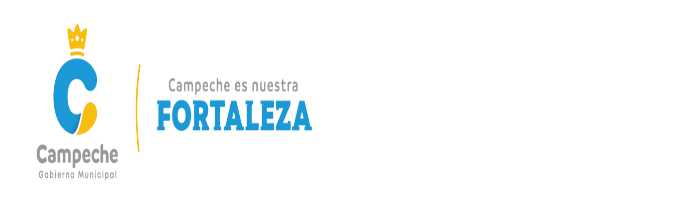 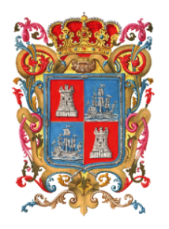 INGENIERO PAUL ALFREDO ARCE ONTIVEROS, SECRETARIO DEL HONORABLE AYUNTAMIENTO DEL MUNICIPIO DE CAMPECHE.CERTIFICA: Con fundamento en lo establecido por los artículos 123 Fracción IV de la Ley Orgánica de los Municipios del Estado de Campeche; 18 fracción IX del Reglamento de la Administración Pública Centralizada y Paramunicipal del Municipio de Campeche; 93 Fracción V del Reglamento Interior del H. Ayuntamiento para el Municipio de Campeche; que el texto inserto en su parte conducente corresponde íntegramente a su original el cual obra en el Libro de Actas de Sesiones de Cabildo, que se celebran durante el periodo constitucional de gobierno del primero de octubre del año dos mil dieciocho al treinta de septiembre del año dos mil veintiuno, relativo al PUNTO DÉCIMO del Orden del Día de la VIGÉSIMA QUINTA SESIÓN ORDINARIA, celebrada el día treinta del mes de octubre del año 2020, el cual reproduzco en su parte conducente:X.- SE SOMETE A CONSIDERACIÓN Y VOTACIÓN DEL CABILDO, EL DICTAMEN QUE EMITE LA  COMISIÓN EDILICIA DE ASUNTOS JURÍDICOS Y REGULARIZACIÓN DE LA TENENCIA DE LA TIERRA, RELATIVO A LA INICIATIVA DEL C. PRESIDENTE MUNICIPAL, ELISEO FERNÁNDEZ MONTÚFAR, PARA APLICAR EL PROGRAMA DE REGULARIZACIÓN DE LA TENENCIA DE LA TIERRA EN LAS COLONIAS: LEOVIGILDO GÓMEZ, FÉNIX, LUIS DONALDO COLOSIO, DIANA LAURA, AMPLIACIÓN JOSEFA ORTIZ DE DOMÍNGUEZ, AMPLIACIÓN SAN RAFAEL, AMPLIACIÓN REVOLUCIÓN, BELLAVISTA, AMPLIACIÓN BELLAVISTA, AMPLIACIÓN POLVORÍN, PABLO GARCÍA, AMPLIACIÓN REVOLUCIÓN, PEÑA, HÉROE DE NACOZARI, AMPLIACIÒN ESPERANZA, MIGUEL HIDALGO, CUATRO CAMINOS Y JARDINES DE ESTA CIUDAD; PARA ENAJENAR MEDIANTE DONACIÓN Y COMPRAVENTA, LOTES DE TERRENO DE PROPIEDAD MUNICIPAL, A FAVOR DE LOS POSESIONARIOS ACTUALES.Presidente: En términos de lo establecido en los artículos 51, 58, 59 y 62 del Reglamento Interior del H. Ayuntamiento para el Municipio de Campeche, se somete el presente asunto a votación económica por lo que sírvanse a manifestarlo levantando su mano derecha.Secretario: De conformidad a lo establecido por el artículo 93 Fracción VIII del Reglamento Interior del H. Ayuntamiento para el Municipio de Campeche, le informo a usted Ciudadano Presidente Municipal, que se emitieron TRECE votos a favor.Presidente: Aprobado por UNANIMIDAD DE VOTOS.PARA TODOS LOS EFECTOS LEGALES CORRESPONDIENTES EXPIDO LA PRESENTE CERTIFICACIÓN EN LA CIUDAD DE SAN FRANCISCO DE CAMPECHE, MUNICIPIO Y ESTADO DE CAMPECHE, SIENDO EL DÍA TREINTA DEL MES DE OCTUBRE DEL AÑO DOS MIL VEINTE.ATENTAMENTE           ING. PAUL ALFREDO ARCE ONTIVEROS.SECRETARIO DEL H. AYUNTAMIENTODEL MUNICIPIO DE CAMPECHE.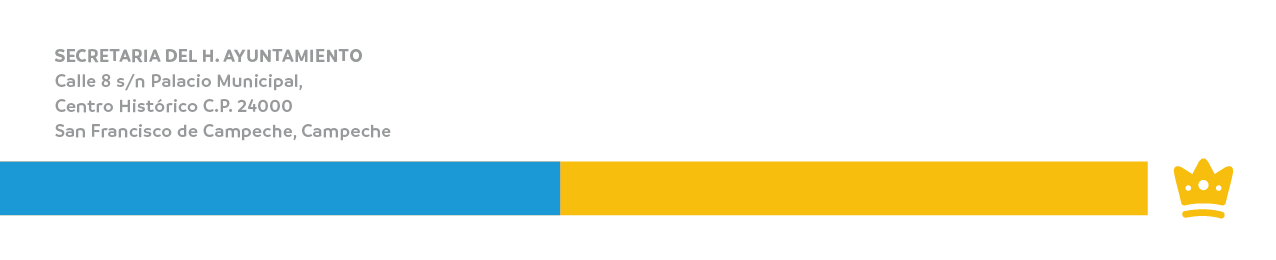 NOMBRE:NOMBRE:NARSIZA CANDELARIA HERNÁNDEZ PISTÉNARSIZA CANDELARIA HERNÁNDEZ PISTÉNARSIZA CANDELARIA HERNÁNDEZ PISTÉNARSIZA CANDELARIA HERNÁNDEZ PISTÉNARSIZA CANDELARIA HERNÁNDEZ PISTÉCÓNYUGE:CÓNYUGE:BENUSTIANO  CAMBRANIS XEQUEBBENUSTIANO  CAMBRANIS XEQUEBBENUSTIANO  CAMBRANIS XEQUEBBENUSTIANO  CAMBRANIS XEQUEBBENUSTIANO  CAMBRANIS XEQUEBCOLONIA:COLONIA:LEOVIGILDO GÓMEZLEOVIGILDO GÓMEZLEOVIGILDO GÓMEZLEOVIGILDO GÓMEZLEOVIGILDO GÓMEZUBICACIÓN:UBICACIÓN:PROLONGACIÓN BATALLÓN PROLONGACIÓN BATALLÓN PROLONGACIÓN BATALLÓN PROLONGACIÓN BATALLÓN PROLONGACIÓN BATALLÓN MANZANA:        2 2 LOTE:1 NUM. OFICIAL:ALNORTE    26.80METROS LINEALES Y  COLINDA CONCALLE PROLONGACIÓN BATALLÓNALSUR        27.25METROS LINEALES Y  COLINDA CONLOTE 24ALESTE      6.50METROS LINEALES Y  COLINDA CONPROPIEDAD MUNICIPALALOESTE   6.20METROS LINEALES Y  COLINDA CONCALLE PROLONGACIÓN PASO DE LAS ÁGUILAS.TOTAL DE EXTENSIÓN DEL LOTE:171.60M2EXTENSIÓN APROBADA PARA DONACIÓN:160.00M2TOTAL DEL EXCEDENTE DEL LOTE11.60M2VALOR POR M2. DE LA SUPERFICIE EN COMPRAVENTA  $45.00VALOR TOTAL  DE LA COMPRAVENTA DE EXCEDENTE$522.00VALOR CATASTRAL POR M2                                                                                $90.00VALOR CATASTRAL DEL LOTE:$15,444.002.-NOMBRE:2.-NOMBRE:YECIS GAMBOA PEÑATEYECIS GAMBOA PEÑATEYECIS GAMBOA PEÑATEYECIS GAMBOA PEÑATEYECIS GAMBOA PEÑATECÓNYUGE:CÓNYUGE:EFRÉN ARELLANO NERIEFRÉN ARELLANO NERIEFRÉN ARELLANO NERIEFRÉN ARELLANO NERIEFRÉN ARELLANO NERICOLONIA:COLONIA:LEOVIGILDO GÓMEZLEOVIGILDO GÓMEZLEOVIGILDO GÓMEZLEOVIGILDO GÓMEZLEOVIGILDO GÓMEZUBICACIÓN:UBICACIÓN:PROLONGACIÓN BATALLÓNPROLONGACIÓN BATALLÓNPROLONGACIÓN BATALLÓNPROLONGACIÓN BATALLÓNPROLONGACIÓN BATALLÓNMANZANA:       22LOTE:3NUM. No. OFICIAL:ALNORTE     8.85METROS LINEALES Y  COLINDA CONCALLE PROLONGACIÓN BATALLÓNALSUR         9.00  METROS LINEALES Y  COLINDA CONLOTE 18ALESTE      17.15METROS LINEALES Y  COLINDA CONLOTE 4ALOESTE    17.60METROS LINEALES Y  COLINDA CONPROPIEDAD MUNICIPALTOTAL DE EXTENSIÓN DEL LOTE:155.07M2EXTENSIÓN APROBADA PARA DONACIÓN:160.00M2TOTAL DEL EXCEDENTE DEL LOTE                                                                                                                                                                                                                                                                                                                                                                                                                                                                                                                                                                                                                                                                                                                                                                                                                                                                                                                                                                                                                                                                                                                                                                                                                                                                                                                                                                                                             ---------M2VALOR POR M2. DE LA SUPERFICIE EN COMPRAVENTA  $45.00VALOR TOTAL  DE LA COMPRAVENTA DE EXCEDENTE$----------VALOR CATASTRAL POR M2                                                                                $90.00VALOR CATASTRAL DEL LOTE:$$ 13,956.303.-NOMBRE:3.-NOMBRE:FRANCISCO VIDAL QUEB ESCAMILLAFRANCISCO VIDAL QUEB ESCAMILLAFRANCISCO VIDAL QUEB ESCAMILLAFRANCISCO VIDAL QUEB ESCAMILLAFRANCISCO VIDAL QUEB ESCAMILLACOLONIA:COLONIA:LEOVIGILDO GÓMEZLEOVIGILDO GÓMEZLEOVIGILDO GÓMEZLEOVIGILDO GÓMEZLEOVIGILDO GÓMEZUBICACIÓN:UBICACIÓN:LEOVIGILDO GÓMEZLEOVIGILDO GÓMEZLEOVIGILDO GÓMEZLEOVIGILDO GÓMEZLEOVIGILDO GÓMEZMANZANA:       77   LOTE:15NUM. OFICIAL:ALNORTE    16.00METROS LINEALES Y  COLINDA CONMETROS LINEALES Y  COLINDA CONCALLE LEOVIGILDO GÓMEZCALLE LEOVIGILDO GÓMEZCALLE LEOVIGILDO GÓMEZALSUR         15.75  METROS LINEALES Y  COLINDA CONMETROS LINEALES Y  COLINDA CONLOTES 20, 21LOTES 20, 21LOTES 20, 21ALESTE       19.40  METROS LINEALES Y  COLINDA CONMETROS LINEALES Y  COLINDA CONLOTE 16LOTE 16LOTE 16ALOESTE     20.00METROS LINEALES Y  COLINDA CONMETROS LINEALES Y  COLINDA CONLOTE 14LOTE 14LOTE 14TOTAL DE EXTENSIÓN DEL LOTE:TOTAL DE EXTENSIÓN DEL LOTE:TOTAL DE EXTENSIÓN DEL LOTE:TOTAL DE EXTENSIÓN DEL LOTE:312.73M2EXTENSIÓN APROBADA PARA DONACIÓN:EXTENSIÓN APROBADA PARA DONACIÓN:EXTENSIÓN APROBADA PARA DONACIÓN:EXTENSIÓN APROBADA PARA DONACIÓN:160.00M2TOTAL DEL EXCEDENTE DEL LOTETOTAL DEL EXCEDENTE DEL LOTETOTAL DEL EXCEDENTE DEL LOTETOTAL DEL EXCEDENTE DEL LOTE152.73M2VALOR POR M2. DE LA SUPERFICIE EN COMPRAVENTA  VALOR POR M2. DE LA SUPERFICIE EN COMPRAVENTA  VALOR POR M2. DE LA SUPERFICIE EN COMPRAVENTA  VALOR POR M2. DE LA SUPERFICIE EN COMPRAVENTA  $          45.00VALOR TOTAL  DE LA COMPRAVENTA DE EXCEDENTEVALOR TOTAL  DE LA COMPRAVENTA DE EXCEDENTEVALOR TOTAL  DE LA COMPRAVENTA DE EXCEDENTEVALOR TOTAL  DE LA COMPRAVENTA DE EXCEDENTE$6,872.85VALOR CATASTRAL POR M2                                                                                VALOR CATASTRAL POR M2                                                                                VALOR CATASTRAL POR M2                                                                                VALOR CATASTRAL POR M2                                                                                $90.00VALOR CATASTRAL DEL LOTE:VALOR CATASTRAL DEL LOTE:VALOR CATASTRAL DEL LOTE:VALOR CATASTRAL DEL LOTE:$28,145.704.-NOMBRE:4.-NOMBRE:MARÍA GUADALUPE RODRÍGUEZ CRUZMARÍA GUADALUPE RODRÍGUEZ CRUZMARÍA GUADALUPE RODRÍGUEZ CRUZMARÍA GUADALUPE RODRÍGUEZ CRUZMARÍA GUADALUPE RODRÍGUEZ CRUZCOLONIA:COLONIA:LEOVIGILDO GÓMEZLEOVIGILDO GÓMEZLEOVIGILDO GÓMEZLEOVIGILDO GÓMEZLEOVIGILDO GÓMEZUBICACIÓN:UBICACIÓN:MONTE DE LOS OLIVOSMONTE DE LOS OLIVOSMONTE DE LOS OLIVOSMONTE DE LOS OLIVOSMONTE DE LOS OLIVOSMANZANA:       88   LOTE:19NUM. OFICIAL:ALNORTE       8.10NORTE       8.10NORTE       8.10NORTE       8.10METROS LINEALES Y  COLINDA CONMETROS LINEALES Y  COLINDA CONMETROS LINEALES Y  COLINDA CONMETROS LINEALES Y  COLINDA CONMETROS LINEALES Y  COLINDA CONMETROS LINEALES Y  COLINDA CONLOTE 16LOTE 16LOTE 16LOTE 16ALSUR            8.80SUR            8.80SUR            8.80SUR            8.80METROS LINEALES Y  COLINDA CONMETROS LINEALES Y  COLINDA CONMETROS LINEALES Y  COLINDA CONMETROS LINEALES Y  COLINDA CONMETROS LINEALES Y  COLINDA CONMETROS LINEALES Y  COLINDA CONCALLE MONTE DE LOS OLIVOS CALLE MONTE DE LOS OLIVOS CALLE MONTE DE LOS OLIVOS CALLE MONTE DE LOS OLIVOS ALESTE        20.00ESTE        20.00ESTE        20.00ESTE        20.00METROS LINEALES Y  COLINDA CONMETROS LINEALES Y  COLINDA CONMETROS LINEALES Y  COLINDA CONMETROS LINEALES Y  COLINDA CONMETROS LINEALES Y  COLINDA CONMETROS LINEALES Y  COLINDA CONLOTE 18LOTE 18LOTE 18LOTE 18ALOESTE     20.30OESTE     20.30OESTE     20.30OESTE     20.30METROS LINEALES Y  COLINDA CONMETROS LINEALES Y  COLINDA CONMETROS LINEALES Y  COLINDA CONMETROS LINEALES Y  COLINDA CONMETROS LINEALES Y  COLINDA CONMETROS LINEALES Y  COLINDA CONLOTE 20LOTE 20LOTE 20LOTE 20TOTAL DE EXTENSIÓN DEL LOTE:TOTAL DE EXTENSIÓN DEL LOTE:TOTAL DE EXTENSIÓN DEL LOTE:TOTAL DE EXTENSIÓN DEL LOTE:TOTAL DE EXTENSIÓN DEL LOTE:TOTAL DE EXTENSIÓN DEL LOTE:TOTAL DE EXTENSIÓN DEL LOTE:TOTAL DE EXTENSIÓN DEL LOTE:TOTAL DE EXTENSIÓN DEL LOTE:170.26170.26M2EXTENSIÓN APROBADA PARA DONACIÓN:EXTENSIÓN APROBADA PARA DONACIÓN:EXTENSIÓN APROBADA PARA DONACIÓN:EXTENSIÓN APROBADA PARA DONACIÓN:EXTENSIÓN APROBADA PARA DONACIÓN:EXTENSIÓN APROBADA PARA DONACIÓN:EXTENSIÓN APROBADA PARA DONACIÓN:EXTENSIÓN APROBADA PARA DONACIÓN:EXTENSIÓN APROBADA PARA DONACIÓN:160.00160.00M2TOTAL DEL EXCEDENTE DEL LOTETOTAL DEL EXCEDENTE DEL LOTETOTAL DEL EXCEDENTE DEL LOTETOTAL DEL EXCEDENTE DEL LOTETOTAL DEL EXCEDENTE DEL LOTETOTAL DEL EXCEDENTE DEL LOTETOTAL DEL EXCEDENTE DEL LOTETOTAL DEL EXCEDENTE DEL LOTETOTAL DEL EXCEDENTE DEL LOTE10.2610.26M2VALOR POR M2. DE LA SUPERFICIE EN COMPRAVENTA  VALOR POR M2. DE LA SUPERFICIE EN COMPRAVENTA  VALOR POR M2. DE LA SUPERFICIE EN COMPRAVENTA  VALOR POR M2. DE LA SUPERFICIE EN COMPRAVENTA  VALOR POR M2. DE LA SUPERFICIE EN COMPRAVENTA  VALOR POR M2. DE LA SUPERFICIE EN COMPRAVENTA  VALOR POR M2. DE LA SUPERFICIE EN COMPRAVENTA  VALOR POR M2. DE LA SUPERFICIE EN COMPRAVENTA  VALOR POR M2. DE LA SUPERFICIE EN COMPRAVENTA  $$$45.0045.00VALOR TOTAL  DE LA COMPRAVENTA DE EXCEDENTEVALOR TOTAL  DE LA COMPRAVENTA DE EXCEDENTEVALOR TOTAL  DE LA COMPRAVENTA DE EXCEDENTEVALOR TOTAL  DE LA COMPRAVENTA DE EXCEDENTEVALOR TOTAL  DE LA COMPRAVENTA DE EXCEDENTEVALOR TOTAL  DE LA COMPRAVENTA DE EXCEDENTEVALOR TOTAL  DE LA COMPRAVENTA DE EXCEDENTEVALOR TOTAL  DE LA COMPRAVENTA DE EXCEDENTEVALOR TOTAL  DE LA COMPRAVENTA DE EXCEDENTE$$$461.70461.70VALOR CATASTRAL POR M2                                                                                VALOR CATASTRAL POR M2                                                                                VALOR CATASTRAL POR M2                                                                                VALOR CATASTRAL POR M2                                                                                VALOR CATASTRAL POR M2                                                                                VALOR CATASTRAL POR M2                                                                                VALOR CATASTRAL POR M2                                                                                VALOR CATASTRAL POR M2                                                                                VALOR CATASTRAL POR M2                                                                                $$$90.0090.00VALOR CATASTRAL DEL LOTE:VALOR CATASTRAL DEL LOTE:VALOR CATASTRAL DEL LOTE:VALOR CATASTRAL DEL LOTE:VALOR CATASTRAL DEL LOTE:VALOR CATASTRAL DEL LOTE:VALOR CATASTRAL DEL LOTE:VALOR CATASTRAL DEL LOTE:VALOR CATASTRAL DEL LOTE:$$$15,323.4015,323.405.-NOMBRE:5.-NOMBRE:5.-NOMBRE:ROMANA MARTINA MAY GONZÁLEZROMANA MARTINA MAY GONZÁLEZROMANA MARTINA MAY GONZÁLEZROMANA MARTINA MAY GONZÁLEZROMANA MARTINA MAY GONZÁLEZROMANA MARTINA MAY GONZÁLEZROMANA MARTINA MAY GONZÁLEZROMANA MARTINA MAY GONZÁLEZCOLONIA:COLONIA:COLONIA:AMPLIACIÓN REVOLUCIÓNAMPLIACIÓN REVOLUCIÓNAMPLIACIÓN REVOLUCIÓNAMPLIACIÓN REVOLUCIÓNAMPLIACIÓN REVOLUCIÓNAMPLIACIÓN REVOLUCIÓNAMPLIACIÓN REVOLUCIÓNAMPLIACIÓN REVOLUCIÓNUBICACIÓN:UBICACIÓN:UBICACIÓN:CALLE CANALCALLE CANALCALLE CANALCALLE CANALCALLE CANALCALLE CANALCALLE CANALCALLE CANALMANZANA:       MANZANA:       88 LOTE: LOTE: LOTE:25NUM. OFICIAL:NUM. OFICIAL:ALNORESTE      28.30METROS LINEALES Y  COLINDA CONMETROS LINEALES Y  COLINDA CONLOTE 26LOTE 26LOTE 26ALSUROESTE    28.30METROS LINEALES Y  COLINDA CONMETROS LINEALES Y  COLINDA CONLOTE 24LOTE 24LOTE 24ALNOROESTE      8.50METROS LINEALES Y  COLINDA CONMETROS LINEALES Y  COLINDA CONCALLE CANALCALLE CANALCALLE CANALALSURESTE         8.45METROS LINEALES Y  COLINDA CONMETROS LINEALES Y  COLINDA CONPROPIEDAD MUNICIPALPROPIEDAD MUNICIPALPROPIEDAD MUNICIPALTOTAL DE EXTENSIÓN DEL LOTE:TOTAL DE EXTENSIÓN DEL LOTE:TOTAL DE EXTENSIÓN DEL LOTE:TOTAL DE EXTENSIÓN DEL LOTE:        239.98M2EXTENSIÓN APROBADA PARA DONACIÓN:EXTENSIÓN APROBADA PARA DONACIÓN:EXTENSIÓN APROBADA PARA DONACIÓN:EXTENSIÓN APROBADA PARA DONACIÓN:      160.00M2TOTAL DEL EXCEDENTE DEL LOTETOTAL DEL EXCEDENTE DEL LOTETOTAL DEL EXCEDENTE DEL LOTETOTAL DEL EXCEDENTE DEL LOTE79.98VALOR POR M2. DE LA SUPERFICIE EN COMPRAVENTA  VALOR POR M2. DE LA SUPERFICIE EN COMPRAVENTA  VALOR POR M2. DE LA SUPERFICIE EN COMPRAVENTA  VALOR POR M2. DE LA SUPERFICIE EN COMPRAVENTA  $45.00VALOR TOTAL  DE LA COMPRAVENTA DE EXCEDENTEVALOR TOTAL  DE LA COMPRAVENTA DE EXCEDENTEVALOR TOTAL  DE LA COMPRAVENTA DE EXCEDENTEVALOR TOTAL  DE LA COMPRAVENTA DE EXCEDENTE$3,599.10VALOR CATASTRAL POR M2                                                                                VALOR CATASTRAL POR M2                                                                                VALOR CATASTRAL POR M2                                                                                VALOR CATASTRAL POR M2                                                                                $90.00VALOR CATASTRAL DEL LOTE:VALOR CATASTRAL DEL LOTE:VALOR CATASTRAL DEL LOTE:VALOR CATASTRAL DEL LOTE:$21,598.206.-NOMBRE:6.-NOMBRE:GARDENIA CONCEPCIÓN OLIVARES MEDINAGARDENIA CONCEPCIÓN OLIVARES MEDINAGARDENIA CONCEPCIÓN OLIVARES MEDINAGARDENIA CONCEPCIÓN OLIVARES MEDINAGARDENIA CONCEPCIÓN OLIVARES MEDINACÓNYUGE:CÓNYUGE:CARLOS DANIEL DZUL CANDILACARLOS DANIEL DZUL CANDILACARLOS DANIEL DZUL CANDILACARLOS DANIEL DZUL CANDILACARLOS DANIEL DZUL CANDILACOLONIA:COLONIA:LEOVIGILDO GÓMEZLEOVIGILDO GÓMEZLEOVIGILDO GÓMEZLEOVIGILDO GÓMEZLEOVIGILDO GÓMEZUBICACIÓN:UBICACIÓN:BABILONIA ENTRE MARGARITA Y TULIPANESBABILONIA ENTRE MARGARITA Y TULIPANESBABILONIA ENTRE MARGARITA Y TULIPANESBABILONIA ENTRE MARGARITA Y TULIPANESBABILONIA ENTRE MARGARITA Y TULIPANESMANZANA:       1717   LOTE:5NUM. OFICIAL:ALNORTE     8.30NORTE     8.30NORTE     8.30NORTE     8.30METROS LINEALES Y  COLINDA CONMETROS LINEALES Y  COLINDA CONMETROS LINEALES Y  COLINDA CONMETROS LINEALES Y  COLINDA CONMETROS LINEALES Y  COLINDA CONMETROS LINEALES Y  COLINDA CONMETROS LINEALES Y  COLINDA CONCALLE BABILONIACALLE BABILONIACALLE BABILONIAALSUR          8.10SUR          8.10SUR          8.10SUR          8.10METROS LINEALES Y  COLINDA CONMETROS LINEALES Y  COLINDA CONMETROS LINEALES Y  COLINDA CONMETROS LINEALES Y  COLINDA CONMETROS LINEALES Y  COLINDA CONMETROS LINEALES Y  COLINDA CONMETROS LINEALES Y  COLINDA CONLOTE 24LOTE 24LOTE 24ALESTE       20.50ESTE       20.50ESTE       20.50ESTE       20.50METROS LINEALES Y  COLINDA CONMETROS LINEALES Y  COLINDA CONMETROS LINEALES Y  COLINDA CONMETROS LINEALES Y  COLINDA CONMETROS LINEALES Y  COLINDA CONMETROS LINEALES Y  COLINDA CONMETROS LINEALES Y  COLINDA CONLOTE 6LOTE 6LOTE 6ALOESTE    20.50OESTE    20.50OESTE    20.50OESTE    20.50METROS LINEALES Y  COLINDA CONMETROS LINEALES Y  COLINDA CONMETROS LINEALES Y  COLINDA CONMETROS LINEALES Y  COLINDA CONMETROS LINEALES Y  COLINDA CONMETROS LINEALES Y  COLINDA CONMETROS LINEALES Y  COLINDA CONLOTE 4 LOTE 4 LOTE 4 TOTAL DE EXTENSIÓN DEL LOTE:TOTAL DE EXTENSIÓN DEL LOTE:TOTAL DE EXTENSIÓN DEL LOTE:TOTAL DE EXTENSIÓN DEL LOTE:TOTAL DE EXTENSIÓN DEL LOTE:TOTAL DE EXTENSIÓN DEL LOTE:TOTAL DE EXTENSIÓN DEL LOTE:TOTAL DE EXTENSIÓN DEL LOTE:TOTAL DE EXTENSIÓN DEL LOTE:TOTAL DE EXTENSIÓN DEL LOTE:TOTAL DE EXTENSIÓN DEL LOTE:168.10M2EXTENSIÓN APROBADA PARA DONACIÓN:EXTENSIÓN APROBADA PARA DONACIÓN:EXTENSIÓN APROBADA PARA DONACIÓN:EXTENSIÓN APROBADA PARA DONACIÓN:EXTENSIÓN APROBADA PARA DONACIÓN:EXTENSIÓN APROBADA PARA DONACIÓN:EXTENSIÓN APROBADA PARA DONACIÓN:EXTENSIÓN APROBADA PARA DONACIÓN:EXTENSIÓN APROBADA PARA DONACIÓN:EXTENSIÓN APROBADA PARA DONACIÓN:EXTENSIÓN APROBADA PARA DONACIÓN:160.00M2TOTAL DEL EXCEDENTE DEL LOTETOTAL DEL EXCEDENTE DEL LOTETOTAL DEL EXCEDENTE DEL LOTETOTAL DEL EXCEDENTE DEL LOTETOTAL DEL EXCEDENTE DEL LOTETOTAL DEL EXCEDENTE DEL LOTETOTAL DEL EXCEDENTE DEL LOTETOTAL DEL EXCEDENTE DEL LOTETOTAL DEL EXCEDENTE DEL LOTETOTAL DEL EXCEDENTE DEL LOTETOTAL DEL EXCEDENTE DEL LOTE8.10M2VALOR POR M2. DE LA SUPERFICIE EN COMPRAVENTA  VALOR POR M2. DE LA SUPERFICIE EN COMPRAVENTA  VALOR POR M2. DE LA SUPERFICIE EN COMPRAVENTA  VALOR POR M2. DE LA SUPERFICIE EN COMPRAVENTA  VALOR POR M2. DE LA SUPERFICIE EN COMPRAVENTA  VALOR POR M2. DE LA SUPERFICIE EN COMPRAVENTA  VALOR POR M2. DE LA SUPERFICIE EN COMPRAVENTA  VALOR POR M2. DE LA SUPERFICIE EN COMPRAVENTA  VALOR POR M2. DE LA SUPERFICIE EN COMPRAVENTA  VALOR POR M2. DE LA SUPERFICIE EN COMPRAVENTA  VALOR POR M2. DE LA SUPERFICIE EN COMPRAVENTA  $$45.00VALOR TOTAL  DE LA COMPRAVENTA DE EXCEDENTEVALOR TOTAL  DE LA COMPRAVENTA DE EXCEDENTEVALOR TOTAL  DE LA COMPRAVENTA DE EXCEDENTEVALOR TOTAL  DE LA COMPRAVENTA DE EXCEDENTEVALOR TOTAL  DE LA COMPRAVENTA DE EXCEDENTEVALOR TOTAL  DE LA COMPRAVENTA DE EXCEDENTEVALOR TOTAL  DE LA COMPRAVENTA DE EXCEDENTEVALOR TOTAL  DE LA COMPRAVENTA DE EXCEDENTEVALOR TOTAL  DE LA COMPRAVENTA DE EXCEDENTEVALOR TOTAL  DE LA COMPRAVENTA DE EXCEDENTEVALOR TOTAL  DE LA COMPRAVENTA DE EXCEDENTE$$364.50VALOR CATASTRAL POR M2                                                                                VALOR CATASTRAL POR M2                                                                                VALOR CATASTRAL POR M2                                                                                VALOR CATASTRAL POR M2                                                                                VALOR CATASTRAL POR M2                                                                                VALOR CATASTRAL POR M2                                                                                VALOR CATASTRAL POR M2                                                                                VALOR CATASTRAL POR M2                                                                                VALOR CATASTRAL POR M2                                                                                VALOR CATASTRAL POR M2                                                                                VALOR CATASTRAL POR M2                                                                                $$90.00VALOR CATASTRAL DEL LOTE:VALOR CATASTRAL DEL LOTE:VALOR CATASTRAL DEL LOTE:VALOR CATASTRAL DEL LOTE:VALOR CATASTRAL DEL LOTE:VALOR CATASTRAL DEL LOTE:VALOR CATASTRAL DEL LOTE:VALOR CATASTRAL DEL LOTE:VALOR CATASTRAL DEL LOTE:VALOR CATASTRAL DEL LOTE:VALOR CATASTRAL DEL LOTE:$$   15,129.007.-NOMBRE:7.-NOMBRE:7.-NOMBRE:ISAURA DEL RUBÍ BOTELLO PECHISAURA DEL RUBÍ BOTELLO PECHISAURA DEL RUBÍ BOTELLO PECHISAURA DEL RUBÍ BOTELLO PECHISAURA DEL RUBÍ BOTELLO PECHISAURA DEL RUBÍ BOTELLO PECHISAURA DEL RUBÍ BOTELLO PECHCÓNYUGE:CÓNYUGE:CÓNYUGE:LENIN CORREA HERNÁNDEZLENIN CORREA HERNÁNDEZLENIN CORREA HERNÁNDEZLENIN CORREA HERNÁNDEZLENIN CORREA HERNÁNDEZLENIN CORREA HERNÁNDEZLENIN CORREA HERNÁNDEZCOLONIA:COLONIA:COLONIA:LEOVIGILDO GÓMEZLEOVIGILDO GÓMEZLEOVIGILDO GÓMEZLEOVIGILDO GÓMEZLEOVIGILDO GÓMEZLEOVIGILDO GÓMEZLEOVIGILDO GÓMEZUBICACIÓN:UBICACIÓN:UBICACIÓN:BABILONIABABILONIABABILONIABABILONIABABILONIABABILONIABABILONIAMANZANA:       MANZANA:        18 18   LOTE:   LOTE:   LOTE:7NUM. OFICIAL:ALNORTE      8.35METROS LINEALES Y  COLINDA CONMETROS LINEALES Y  COLINDA CONCALLE BABILONIACALLE BABILONIACALLE BABILONIAALSUR           8.80METROS LINEALES Y  COLINDA CONMETROS LINEALES Y  COLINDA CONLOTE 35LOTE 35LOTE 35ALESTE        19.55METROS LINEALES Y  COLINDA CONMETROS LINEALES Y  COLINDA CONLOTE 8LOTE 8LOTE 8ALOESTE     19.40 METROS LINEALES Y  COLINDA CONMETROS LINEALES Y  COLINDA CONLOTE 6LOTE 6LOTE 6TOTAL DE EXTENSIÓN DEL LOTE:TOTAL DE EXTENSIÓN DEL LOTE:TOTAL DE EXTENSIÓN DEL LOTE:TOTAL DE EXTENSIÓN DEL LOTE:167.00M2EXTENSIÓN APROBADA PARA DONACIÓN:EXTENSIÓN APROBADA PARA DONACIÓN:EXTENSIÓN APROBADA PARA DONACIÓN:EXTENSIÓN APROBADA PARA DONACIÓN:160.00M2TOTAL DEL EXCEDENTE DEL LOTETOTAL DEL EXCEDENTE DEL LOTETOTAL DEL EXCEDENTE DEL LOTETOTAL DEL EXCEDENTE DEL LOTE7.00M2VALOR POR M2. DE LA SUPERFICIE EN COMPRAVENTA  VALOR POR M2. DE LA SUPERFICIE EN COMPRAVENTA  VALOR POR M2. DE LA SUPERFICIE EN COMPRAVENTA  VALOR POR M2. DE LA SUPERFICIE EN COMPRAVENTA  $45.00VALOR TOTAL  DE LA COMPRAVENTA DE EXCEDENTEVALOR TOTAL  DE LA COMPRAVENTA DE EXCEDENTEVALOR TOTAL  DE LA COMPRAVENTA DE EXCEDENTEVALOR TOTAL  DE LA COMPRAVENTA DE EXCEDENTE$315.00VALOR CATASTRAL POR M2                                                                                VALOR CATASTRAL POR M2                                                                                VALOR CATASTRAL POR M2                                                                                VALOR CATASTRAL POR M2                                                                                $90.00VALOR CATASTRAL DEL LOTE:VALOR CATASTRAL DEL LOTE:VALOR CATASTRAL DEL LOTE:VALOR CATASTRAL DEL LOTE:$15,030.00NOMBRE:JORGE LUÍS POOT NARVÁEZJORGE LUÍS POOT NARVÁEZJORGE LUÍS POOT NARVÁEZJORGE LUÍS POOT NARVÁEZJORGE LUÍS POOT NARVÁEZJORGE LUÍS POOT NARVÁEZCOLONIA:LEOVIGILDO GÓMEZLEOVIGILDO GÓMEZLEOVIGILDO GÓMEZLEOVIGILDO GÓMEZLEOVIGILDO GÓMEZLEOVIGILDO GÓMEZUBICACIÓN:CALLE BABILONIACALLE BABILONIACALLE BABILONIACALLE BABILONIACALLE BABILONIACALLE BABILONIAMANZANA:       MANZANA:       18LOTE:    13NUM. OFICIAL:ALNORTE       8.80METROS LINEALES Y  COLINDA CONMETROS LINEALES Y  COLINDA CONCALLE BABILONIACALLE BABILONIACALLE BABILONIAALSUR           11.50METROS LINEALES Y  COLINDA CONMETROS LINEALES Y  COLINDA CONLOTES 28, 29LOTES 28, 29LOTES 28, 29ALESTE        20.00METROS LINEALES Y  COLINDA CONMETROS LINEALES Y  COLINDA CONLOTE 14LOTE 14LOTE 14ALOESTE     20.00METROS LINEALES Y  COLINDA CONMETROS LINEALES Y  COLINDA CONLOTE 12LOTE 12LOTE 12TOTAL DE EXTENSIÓN DEL LOTE:TOTAL DE EXTENSIÓN DEL LOTE:TOTAL DE EXTENSIÓN DEL LOTE:TOTAL DE EXTENSIÓN DEL LOTE:203.00M2EXTENSIÓN APROBADA PARA DONACIÓN:EXTENSIÓN APROBADA PARA DONACIÓN:EXTENSIÓN APROBADA PARA DONACIÓN:EXTENSIÓN APROBADA PARA DONACIÓN:160.00M2TOTAL DEL EXCEDENTE DEL LOTETOTAL DEL EXCEDENTE DEL LOTETOTAL DEL EXCEDENTE DEL LOTETOTAL DEL EXCEDENTE DEL LOTE43.00M2VALOR POR M2. DE LA SUPERFICIE EN COMPRAVENTA  VALOR POR M2. DE LA SUPERFICIE EN COMPRAVENTA  VALOR POR M2. DE LA SUPERFICIE EN COMPRAVENTA  VALOR POR M2. DE LA SUPERFICIE EN COMPRAVENTA  $45.00VALOR TOTAL  DE LA COMPRAVENTA DE EXCEDENTEVALOR TOTAL  DE LA COMPRAVENTA DE EXCEDENTEVALOR TOTAL  DE LA COMPRAVENTA DE EXCEDENTEVALOR TOTAL  DE LA COMPRAVENTA DE EXCEDENTE$1,935.00VALOR CATASTRAL POR M2                                                                                VALOR CATASTRAL POR M2                                                                                VALOR CATASTRAL POR M2                                                                                VALOR CATASTRAL POR M2                                                                                $90.00VALOR CATASTRAL DEL LOTE:VALOR CATASTRAL DEL LOTE:VALOR CATASTRAL DEL LOTE:VALOR CATASTRAL DEL LOTE:$18,270.00NOMBRE:NOMBRE:PEDRO RIVERO CHIPEDRO RIVERO CHIPEDRO RIVERO CHIPEDRO RIVERO CHIPEDRO RIVERO CHICÓNYUGE:CÓNYUGE:ROSA ELENA TUN MEDINAROSA ELENA TUN MEDINAROSA ELENA TUN MEDINAROSA ELENA TUN MEDINAROSA ELENA TUN MEDINACOLONIA:COLONIA:LEOVIGILDO GÓMEZLEOVIGILDO GÓMEZLEOVIGILDO GÓMEZLEOVIGILDO GÓMEZLEOVIGILDO GÓMEZUBICACIÓN:UBICACIÓN:CALLE BABILONIACALLE BABILONIACALLE BABILONIACALLE BABILONIACALLE BABILONIAMANZANA:       1818  LOTE:19NUM. OFICIAL:ALNORTE       9.15METROS LINEALES Y  COLINDA CONCALLE BABILONIAALSUR            7.65METROS LINEALES Y  COLINDA CONLOTE 22ALESTE         20.50 METROS LINEALES Y  COLINDA CONLOTE 20ALOESTE      20.10METROS LINEALES Y  COLINDA CONLOTE 18TOTAL DE EXTENSIÓN DEL LOTE:170.52M2EXTENSIÓN APROBADA PARA DONACIÓN:160.00M2TOTAL DEL EXCEDENTE DEL LOTE                                                                                                                                                                                                                                                                                                                                                                                                                                                                                                                                                                                                                                                                                                                                                                                                                                                                                                                                                                                                                                                                                                                                                                                                                                                                                                                                                                                                             10.52M2VALOR POR M2. DE LA SUPERFICIE EN COMPRAVENTA  $45.00VALOR TOTAL  DE LA COMPRAVENTA DE EXCEDENTE$473.40VALOR CATASTRAL POR M2                                                                                $90.00VALOR CATASTRAL DEL LOTE:$15,346.8010.-NOMBRE:10.-NOMBRE:MARÍA DEL SOCORRO TUN SARAVIAMARÍA DEL SOCORRO TUN SARAVIAMARÍA DEL SOCORRO TUN SARAVIAMARÍA DEL SOCORRO TUN SARAVIAMARÍA DEL SOCORRO TUN SARAVIACOLONIA:COLONIA:LEOVIGILDO GÓMEZLEOVIGILDO GÓMEZLEOVIGILDO GÓMEZLEOVIGILDO GÓMEZLEOVIGILDO GÓMEZUBICACIÓN:UBICACIÓN:CALLE BETHELCALLE BETHELCALLE BETHELCALLE BETHELCALLE BETHELMANZANA:        19 19   LOTE:12NUM. OFICIAL:___ALNORTE     8.00METROS LINEALES Y  COLINDA CONMETROS LINEALES Y  COLINDA CONLOTE 6LOTE 6LOTE 6ALSUR          7.80METROS LINEALES Y  COLINDA CONMETROS LINEALES Y  COLINDA CONCALLE BETHELCALLE BETHELCALLE BETHELALESTE       19.90METROS LINEALES Y  COLINDA CONMETROS LINEALES Y  COLINDA CONLOTE 13LOTE 13LOTE 13ALOESTE    20.00METROS LINEALES Y  COLINDA CONMETROS LINEALES Y  COLINDA CONLOTE 11LOTE 11LOTE 11TOTAL DE EXTENSIÓN DEL LOTE:TOTAL DE EXTENSIÓN DEL LOTE:TOTAL DE EXTENSIÓN DEL LOTE:TOTAL DE EXTENSIÓN DEL LOTE:157.60M2EXTENSIÓN APROBADA PARA DONACIÓN:EXTENSIÓN APROBADA PARA DONACIÓN:EXTENSIÓN APROBADA PARA DONACIÓN:EXTENSIÓN APROBADA PARA DONACIÓN:160.00M2TOTAL DEL EXCEDENTE DEL LOTETOTAL DEL EXCEDENTE DEL LOTETOTAL DEL EXCEDENTE DEL LOTETOTAL DEL EXCEDENTE DEL LOTE---------M2VALOR POR M2. DE LA SUPERFICIE EN COMPRAVENTA  VALOR POR M2. DE LA SUPERFICIE EN COMPRAVENTA  VALOR POR M2. DE LA SUPERFICIE EN COMPRAVENTA  VALOR POR M2. DE LA SUPERFICIE EN COMPRAVENTA  $45.00VALOR TOTAL  DE LA COMPRAVENTA DE EXCEDENTEVALOR TOTAL  DE LA COMPRAVENTA DE EXCEDENTEVALOR TOTAL  DE LA COMPRAVENTA DE EXCEDENTEVALOR TOTAL  DE LA COMPRAVENTA DE EXCEDENTE$---------VALOR CATASTRAL POR M2                                                                                VALOR CATASTRAL POR M2                                                                                VALOR CATASTRAL POR M2                                                                                VALOR CATASTRAL POR M2                                                                                $90.00VALOR CATASTRAL DEL LOTE:VALOR CATASTRAL DEL LOTE:VALOR CATASTRAL DEL LOTE:VALOR CATASTRAL DEL LOTE:$14,184.0011.-NOMBRE:11.-NOMBRE:EDY GUADALUPE ÁLVAREZ REJÓN EDY GUADALUPE ÁLVAREZ REJÓN EDY GUADALUPE ÁLVAREZ REJÓN EDY GUADALUPE ÁLVAREZ REJÓN EDY GUADALUPE ÁLVAREZ REJÓN COLONIA:COLONIA:FÉNIXFÉNIXFÉNIXFÉNIXFÉNIXUBICACIÓN:UBICACIÓN:CALLE  TAUROCALLE  TAUROCALLE  TAUROCALLE  TAUROCALLE  TAUROMANZANA:       22LOTE 11NUM. OFICIAL:ALNORTE       18.00METROS LINEALES Y  COLINDA CONLOTE 12ALSUR            17.60METROS LINEALES Y  COLINDA CONPROPIEDAD PARTICULARALESTE            9.10METROS LINEALES Y  COLINDA CONCALLE TAUROALOESTE          9.15METROS LINEALES Y  COLINDA CONLOTE 10TOTAL DE EXTENSIÓN DEL LOTE:          160.42M2EXTENSIÓN APROBADA PARA DONACIÓN:         160.00M2TOTAL DEL EXCEDENTE DEL LOTE             0.42M2VALOR POR M2. DE LA SUPERFICIE EN COMPRAVENTA  $45.00VALOR TOTAL  DE LA COMPRAVENTA DE EXCEDENTE$18.90VALOR CATASTRAL POR M2                                                                                $90.00VALOR CATASTRAL DEL LOTE:$14,437.8012.-NOMBRE:12.-NOMBRE:MARÍA FELIPA CONTRERAS DOMÍNGUEZMARÍA FELIPA CONTRERAS DOMÍNGUEZMARÍA FELIPA CONTRERAS DOMÍNGUEZMARÍA FELIPA CONTRERAS DOMÍNGUEZMARÍA FELIPA CONTRERAS DOMÍNGUEZCÓNYUGE:CÓNYUGE:ANTONIO MOLINA CAHUICHANTONIO MOLINA CAHUICHANTONIO MOLINA CAHUICHANTONIO MOLINA CAHUICHANTONIO MOLINA CAHUICHCOLONIA:COLONIA:LEOVIGILDO GÓMEZLEOVIGILDO GÓMEZLEOVIGILDO GÓMEZLEOVIGILDO GÓMEZLEOVIGILDO GÓMEZUBICACIÓN:UBICACIÓN:JERUSALÉNJERUSALÉNJERUSALÉNJERUSALÉNJERUSALÉNMANZANA:        21 21   LOTE:22NUM. OFICIAL:____ALNORTE      7.50METROS LINEALES Y  COLINDA CONMETROS LINEALES Y  COLINDA CONLOTE 13LOTE 13LOTE 13ALSUR           7.20METROS LINEALES Y  COLINDA CONMETROS LINEALES Y  COLINDA CONCALLE JERUSALÉNCALLE JERUSALÉNCALLE JERUSALÉNALESTE        20.25METROS LINEALES Y  COLINDA CONMETROS LINEALES Y  COLINDA CONLOTE 21LOTE 21LOTE 21ALOESTE     20.25METROS LINEALES Y  COLINDA CONMETROS LINEALES Y  COLINDA CONLOTE 23LOTE 23LOTE 23TOTAL DE EXTENSIÓN DEL LOTE:TOTAL DE EXTENSIÓN DEL LOTE:TOTAL DE EXTENSIÓN DEL LOTE:TOTAL DE EXTENSIÓN DEL LOTE:148.83M2EXTENSIÓN APROBADA PARA DONACIÓN:EXTENSIÓN APROBADA PARA DONACIÓN:EXTENSIÓN APROBADA PARA DONACIÓN:EXTENSIÓN APROBADA PARA DONACIÓN:160.00M2TOTAL DEL EXCEDENTE DEL LOTETOTAL DEL EXCEDENTE DEL LOTETOTAL DEL EXCEDENTE DEL LOTETOTAL DEL EXCEDENTE DEL LOTE---------M2VALOR POR M2. DE LA SUPERFICIE EN COMPRAVENTA  VALOR POR M2. DE LA SUPERFICIE EN COMPRAVENTA  VALOR POR M2. DE LA SUPERFICIE EN COMPRAVENTA  VALOR POR M2. DE LA SUPERFICIE EN COMPRAVENTA  $45.00VALOR TOTAL  DE LA COMPRAVENTA DE EXCEDENTEVALOR TOTAL  DE LA COMPRAVENTA DE EXCEDENTEVALOR TOTAL  DE LA COMPRAVENTA DE EXCEDENTEVALOR TOTAL  DE LA COMPRAVENTA DE EXCEDENTE$---------VALOR CATASTRAL POR M2                                                                                VALOR CATASTRAL POR M2                                                                                VALOR CATASTRAL POR M2                                                                                VALOR CATASTRAL POR M2                                                                                $90.00VALOR CATASTRAL DEL LOTE:VALOR CATASTRAL DEL LOTE:VALOR CATASTRAL DEL LOTE:VALOR CATASTRAL DEL LOTE:$13,394.70                                                                                                                     NOMBRE:NOMBRE:PORFILIA CUXIN CHANPORFILIA CUXIN CHANPORFILIA CUXIN CHANPORFILIA CUXIN CHANPORFILIA CUXIN CHANPORFILIA CUXIN CHANCOLONIA:COLONIA:LEOVIGILDO GÓMEZLEOVIGILDO GÓMEZLEOVIGILDO GÓMEZLEOVIGILDO GÓMEZLEOVIGILDO GÓMEZLEOVIGILDO GÓMEZUBICACIÓN:UBICACIÓN:BETHELBETHELBETHELBETHELBETHELBETHELMANZANA:       2323LOTE:3 NUM. OFICIAL:ALNORTE       8.05METROS LINEALES Y  COLINDA CONMETROS LINEALES Y  COLINDA CONCALLE BETHELCALLE BETHELCALLE BETHELALSUR            7.90METROS LINEALES Y  COLINDA CONMETROS LINEALES Y  COLINDA CONLOTE 16LOTE 16LOTE 16ALESTE          20.50METROS LINEALES Y  COLINDA CONMETROS LINEALES Y  COLINDA CONLOTE 4LOTE 4LOTE 4ALOESTE        20.10METROS LINEALES Y  COLINDA CONMETROS LINEALES Y  COLINDA CONLOTE 2LOTE 2LOTE 2TOTAL DE EXTENSIÓN DEL LOTE:TOTAL DE EXTENSIÓN DEL LOTE:TOTAL DE EXTENSIÓN DEL LOTE:TOTAL DE EXTENSIÓN DEL LOTE:161.89M2EXTENSIÓN APROBADA PARA DONACIÓN:EXTENSIÓN APROBADA PARA DONACIÓN:EXTENSIÓN APROBADA PARA DONACIÓN:EXTENSIÓN APROBADA PARA DONACIÓN:160.00M2TOTAL DEL EXCEDENTE DEL LOTETOTAL DEL EXCEDENTE DEL LOTETOTAL DEL EXCEDENTE DEL LOTETOTAL DEL EXCEDENTE DEL LOTE1.89M2VALOR POR M2. DE LA SUPERFICIE EN COMPRAVENTA  VALOR POR M2. DE LA SUPERFICIE EN COMPRAVENTA  VALOR POR M2. DE LA SUPERFICIE EN COMPRAVENTA  VALOR POR M2. DE LA SUPERFICIE EN COMPRAVENTA  $45.00VALOR TOTAL  DE LA COMPRAVENTA DE EXCEDENTEVALOR TOTAL  DE LA COMPRAVENTA DE EXCEDENTEVALOR TOTAL  DE LA COMPRAVENTA DE EXCEDENTEVALOR TOTAL  DE LA COMPRAVENTA DE EXCEDENTE$85.05VALOR CATASTRAL POR M2                                                                                VALOR CATASTRAL POR M2                                                                                VALOR CATASTRAL POR M2                                                                                VALOR CATASTRAL POR M2                                                                                $90.00VALOR CATASTRAL DEL LOTE:VALOR CATASTRAL DEL LOTE:VALOR CATASTRAL DEL LOTE:VALOR CATASTRAL DEL LOTE:$14,570.10NOMBRE:NOMBRE:ALONDRA DEL ROCÍO UICAB POOTALONDRA DEL ROCÍO UICAB POOTALONDRA DEL ROCÍO UICAB POOTALONDRA DEL ROCÍO UICAB POOTALONDRA DEL ROCÍO UICAB POOTALONDRA DEL ROCÍO UICAB POOTCOLONIA:COLONIA:LEOVIGILDO GÓMEZLEOVIGILDO GÓMEZLEOVIGILDO GÓMEZLEOVIGILDO GÓMEZLEOVIGILDO GÓMEZLEOVIGILDO GÓMEZUBICACIÓN:UBICACIÓN:BELÉN ENTRE MARGARITA Y TULIPANESBELÉN ENTRE MARGARITA Y TULIPANESBELÉN ENTRE MARGARITA Y TULIPANESBELÉN ENTRE MARGARITA Y TULIPANESBELÉN ENTRE MARGARITA Y TULIPANESBELÉN ENTRE MARGARITA Y TULIPANESMANZANA:       2525LOTE:29 NUM. OFICIAL:ALNORTE       8.25METROS LINEALES Y  COLINDA CONMETROS LINEALES Y  COLINDA CONLOTE 6 Y 7LOTE 6 Y 7LOTE 6 Y 7ALSUR            8.70METROS LINEALES Y  COLINDA CONMETROS LINEALES Y  COLINDA CONCALLE BELÉNCALLE BELÉNCALLE BELÉNALESTE         19.30METROS LINEALES Y  COLINDA CONMETROS LINEALES Y  COLINDA CONLOTE 28LOTE 28LOTE 28ALOESTE      19.46METROS LINEALES Y  COLINDA CONMETROS LINEALES Y  COLINDA CONLOTE 30LOTE 30LOTE 30TOTAL DE EXTENSIÓN DEL LOTE:TOTAL DE EXTENSIÓN DEL LOTE:TOTAL DE EXTENSIÓN DEL LOTE:TOTAL DE EXTENSIÓN DEL LOTE:163.99M2EXTENSIÓN APROBADA PARA DONACIÓN:EXTENSIÓN APROBADA PARA DONACIÓN:EXTENSIÓN APROBADA PARA DONACIÓN:EXTENSIÓN APROBADA PARA DONACIÓN:160.00M2TOTAL DEL EXCEDENTE DEL LOTETOTAL DEL EXCEDENTE DEL LOTETOTAL DEL EXCEDENTE DEL LOTETOTAL DEL EXCEDENTE DEL LOTE3.99M2VALOR POR M2. DE LA SUPERFICIE EN COMPRAVENTA  VALOR POR M2. DE LA SUPERFICIE EN COMPRAVENTA  VALOR POR M2. DE LA SUPERFICIE EN COMPRAVENTA  VALOR POR M2. DE LA SUPERFICIE EN COMPRAVENTA  $45.00VALOR TOTAL  DE LA COMPRAVENTA DE EXCEDENTEVALOR TOTAL  DE LA COMPRAVENTA DE EXCEDENTEVALOR TOTAL  DE LA COMPRAVENTA DE EXCEDENTEVALOR TOTAL  DE LA COMPRAVENTA DE EXCEDENTE$179.55VALOR CATASTRAL POR M2                                                                                VALOR CATASTRAL POR M2                                                                                VALOR CATASTRAL POR M2                                                                                VALOR CATASTRAL POR M2                                                                                $90.00VALOR CATASTRAL DEL LOTE:VALOR CATASTRAL DEL LOTE:VALOR CATASTRAL DEL LOTE:VALOR CATASTRAL DEL LOTE:$14,759.10NOMBRE:NOMBRE:JESÚS GUADALUPE MUÑOZ MÉNDEZJESÚS GUADALUPE MUÑOZ MÉNDEZJESÚS GUADALUPE MUÑOZ MÉNDEZJESÚS GUADALUPE MUÑOZ MÉNDEZJESÚS GUADALUPE MUÑOZ MÉNDEZJESÚS GUADALUPE MUÑOZ MÉNDEZCÓNYUGE:CÓNYUGE:ALMA VERÓNICA BALAM CRUZALMA VERÓNICA BALAM CRUZALMA VERÓNICA BALAM CRUZALMA VERÓNICA BALAM CRUZALMA VERÓNICA BALAM CRUZALMA VERÓNICA BALAM CRUZCOLONIA:COLONIA:LEOVIGILDO GÓMEZLEOVIGILDO GÓMEZLEOVIGILDO GÓMEZLEOVIGILDO GÓMEZLEOVIGILDO GÓMEZLEOVIGILDO GÓMEZUBICACIÓN:UBICACIÓN:CALLE JERUSALÉNCALLE JERUSALÉNCALLE JERUSALÉNCALLE JERUSALÉNCALLE JERUSALÉNCALLE JERUSALÉNMANZANA:       2727LOTE:4NUM. OFICIALALNORTE         7.75METROS LINEALES Y  COLINDA CONCALLE JERUSALÉNALSUR              7.75METROS LINEALES Y  COLINDA CONLOTE 21ALESTE           20.85METROS LINEALES Y  COLINDA CONLOTE 5ALOESTE        20.40METROS LINEALES Y  COLINDA CONLOTE 3.TOTAL DE EXTENSIÓN DEL LOTE:159.84M2EXTENSIÓN APROBADA PARA DONACIÓN:160.00M2TOTAL DEL EXCEDENTE DEL LOTE----------M2VALOR POR M2. DE LA SUPERFICIE EN COMPRAVENTA  $45.00VALOR TOTAL  DE LA COMPRAVENTA DE EXCEDENTE$----------VALOR CATASTRAL POR M2                                                                                $90.00VALOR CATASTRAL DEL LOTE:$14,385.60NOMBRE:NOMBRE:GELMI ESTHER PUCH FLORESGELMI ESTHER PUCH FLORESGELMI ESTHER PUCH FLORESGELMI ESTHER PUCH FLORESGELMI ESTHER PUCH FLORESGELMI ESTHER PUCH FLORESCOLONIA:COLONIA:LEOVIGILDO GÓMEZLEOVIGILDO GÓMEZLEOVIGILDO GÓMEZLEOVIGILDO GÓMEZLEOVIGILDO GÓMEZLEOVIGILDO GÓMEZUBICACIÓN:UBICACIÓN:CALLE BELÉNCALLE BELÉNCALLE BELÉNCALLE BELÉNCALLE BELÉNCALLE BELÉNMANZANA:           30    30LOTE:  6 NUM. OFICIAL:ALNORTE         8.00METROS LINEALES Y  COLINDA CONCALLE BELÉNALSUR              8.00METROS LINEALES Y  COLINDA CONLOTES 51 Y 52ALESTE           21.70METROS LINEALES Y  COLINDA CONLOTE 7ALOESTE        21.70METROS LINEALES Y  COLINDA CONLOTE 5TOTAL DE EXTENSIÓN DEL LOTE:173.60M2EXTENSIÓN APROBADA PARA DONACIÓN:160.00M2TOTAL DEL EXCEDENTE DEL LOTE13.60M2VALOR POR M2. DE LA SUPERFICIE EN COMPRAVENTA  $45.00VALOR TOTAL  DE LA COMPRAVENTA DE EXCEDENTE$612.00VALOR CATASTRAL POR M2                                                                                $90.00VALOR CATASTRAL DEL LOTE:$15,624.0017.-NOMBRE:17.-NOMBRE:ANGÉLICA MARÍA CAUICH MARÍNANGÉLICA MARÍA CAUICH MARÍNANGÉLICA MARÍA CAUICH MARÍNANGÉLICA MARÍA CAUICH MARÍNANGÉLICA MARÍA CAUICH MARÍNCOLONIA:COLONIA:LEOVIGILDO GÓMEZLEOVIGILDO GÓMEZLEOVIGILDO GÓMEZLEOVIGILDO GÓMEZLEOVIGILDO GÓMEZUBICACIÓN:UBICACIÓN:CALLE GALILEA POR TULIPANESCALLE GALILEA POR TULIPANESCALLE GALILEA POR TULIPANESCALLE GALILEA POR TULIPANESCALLE GALILEA POR TULIPANESMANZANA:       3030    LOTE:  57NUM. OFICIAL:ALNORTE         11.10METROS LINEALES Y  COLINDA CONMETROS LINEALES Y  COLINDA CONLOTE 1 Y 2LOTE 1 Y 2LOTE 1 Y 2ALSUR              11.40METROS LINEALES Y  COLINDA CONMETROS LINEALES Y  COLINDA CONCALLE GALILEACALLE GALILEACALLE GALILEAALESTE             20.95METROS LINEALES Y  COLINDA CONMETROS LINEALES Y  COLINDA CONLOTE 56LOTE 56LOTE 56ALOESTE          21.05METROS LINEALES Y  COLINDA CONMETROS LINEALES Y  COLINDA CONCALLE PROLONG. TULIPANES CALLE PROLONG. TULIPANES CALLE PROLONG. TULIPANES TOTAL DE EXTENSIÓN DEL LOTE:TOTAL DE EXTENSIÓN DEL LOTE:TOTAL DE EXTENSIÓN DEL LOTE:TOTAL DE EXTENSIÓN DEL LOTE:236.25M2EXTENSIÓN APROBADA PARA DONACIÓN:EXTENSIÓN APROBADA PARA DONACIÓN:EXTENSIÓN APROBADA PARA DONACIÓN:EXTENSIÓN APROBADA PARA DONACIÓN:160.00M2TOTAL DEL EXCEDENTE DEL LOTETOTAL DEL EXCEDENTE DEL LOTETOTAL DEL EXCEDENTE DEL LOTETOTAL DEL EXCEDENTE DEL LOTE76.25M2VALOR POR M2. DE LA SUPERFICIE EN COMPRAVENTA  VALOR POR M2. DE LA SUPERFICIE EN COMPRAVENTA  VALOR POR M2. DE LA SUPERFICIE EN COMPRAVENTA  VALOR POR M2. DE LA SUPERFICIE EN COMPRAVENTA  $45.00VALOR TOTAL  DE LA COMPRAVENTA DE EXCEDENTEVALOR TOTAL  DE LA COMPRAVENTA DE EXCEDENTEVALOR TOTAL  DE LA COMPRAVENTA DE EXCEDENTEVALOR TOTAL  DE LA COMPRAVENTA DE EXCEDENTE$3,431.25VALOR CATASTRAL POR M2                                                                                VALOR CATASTRAL POR M2                                                                                VALOR CATASTRAL POR M2                                                                                VALOR CATASTRAL POR M2                                                                                $90.00VALOR CATASTRAL DEL LOTE:VALOR CATASTRAL DEL LOTE:VALOR CATASTRAL DEL LOTE:VALOR CATASTRAL DEL LOTE:$21,262.5018.-NOMBRE:18.-NOMBRE:ELVA NOHEMÍ TOVAR QUETZELVA NOHEMÍ TOVAR QUETZELVA NOHEMÍ TOVAR QUETZELVA NOHEMÍ TOVAR QUETZELVA NOHEMÍ TOVAR QUETZCÓNYUGE:CÓNYUGE:ROMÁN CANDELARIO CAÑETAS BAÑOSROMÁN CANDELARIO CAÑETAS BAÑOSROMÁN CANDELARIO CAÑETAS BAÑOSROMÁN CANDELARIO CAÑETAS BAÑOSROMÁN CANDELARIO CAÑETAS BAÑOSCOLONIA:COLONIA:LEOVIGILDO GÓMEZLEOVIGILDO GÓMEZLEOVIGILDO GÓMEZLEOVIGILDO GÓMEZLEOVIGILDO GÓMEZUBICACIÓN:UBICACIÓN:PRIVADA JORDÁN PRIVADA JORDÁN PRIVADA JORDÁN PRIVADA JORDÁN PRIVADA JORDÁN MANZANA:          40   40LOTE:   9 NUM. OFICIAL:ALNORTE          8.00METROS LINEALES Y  COLINDA CONLOTE 2ALSUR              8.05METROS LINEALES Y  COLINDA CONCALLE JORDÁNALESTE           19.30METROS LINEALES Y  COLINDA CONLOTE 10ALOESTE         20.30METROS LINEALES Y  COLINDA CONLOTE 8TOTAL DE EXTENSIÓN DEL LOTE:         158.89M2EXTENSIÓN APROBADA PARA DONACIÓN:       160.00M2TOTAL DEL EXCEDENTE DEL LOTE---------M2VALOR POR M2. DE LA SUPERFICIE EN COMPRAVENTA  $45.00VALOR TOTAL  DE LA COMPRAVENTA DE EXCEDENTE$----------VALOR CATASTRAL POR M2                                                                                $90.00VALOR CATASTRAL DEL LOTE:$14,300.1019.-NOMBRE:19.-NOMBRE:MIGUEL DE LOS ÁNGELES LÓPEZ GÓNGORAMIGUEL DE LOS ÁNGELES LÓPEZ GÓNGORAMIGUEL DE LOS ÁNGELES LÓPEZ GÓNGORAMIGUEL DE LOS ÁNGELES LÓPEZ GÓNGORAMIGUEL DE LOS ÁNGELES LÓPEZ GÓNGORACOLONIA:COLONIA:LEOVIGILDO GÓMEZLEOVIGILDO GÓMEZLEOVIGILDO GÓMEZLEOVIGILDO GÓMEZLEOVIGILDO GÓMEZUBICACIÓN:UBICACIÓN:CALLE SIRIACALLE SIRIACALLE SIRIACALLE SIRIACALLE SIRIAMANZANA:       4444LOTE: 7 NUM. OFICIAL:ALNORTE      8.10METROS LINEALES Y  COLINDA CONCALLE SIRIAALSUR           7.75METROS LINEALES Y  COLINDA CONLOTE 24ALESTE        19.80METROS LINEALES Y  COLINDA CONLOTE 6.ALOESTE      19.75METROS LINEALES Y  COLINDA CONLOTE 8TOTAL DE EXTENSIÓN DEL LOTE:156.71M2EXTENSIÓN APROBADA PARA DONACIÓN:160.00M2 EXCEDENTE DEL LOTE  -----------M2VALOR EN COMPRAVENTA  POR M2  DEL   EXCEDENTE $45.00TOTAL A PAGAR POR EXCEDENTE $----------VALOR CATASTRAL POR M2                                                                                $90.00VALOR CATASTRAL POR LOTE:$14,103.9020.-NOMBRE:20.-NOMBRE:MARISELA DEL ROSARIO GÓMEZ VICENTEMARISELA DEL ROSARIO GÓMEZ VICENTEMARISELA DEL ROSARIO GÓMEZ VICENTEMARISELA DEL ROSARIO GÓMEZ VICENTEMARISELA DEL ROSARIO GÓMEZ VICENTECÓNYUGE:CÓNYUGE:ÁNGEL RICARDO GALINA RAMOSÁNGEL RICARDO GALINA RAMOSÁNGEL RICARDO GALINA RAMOSÁNGEL RICARDO GALINA RAMOSÁNGEL RICARDO GALINA RAMOSCOLONIA:COLONIA:LEOVIGILDO GÓMEZLEOVIGILDO GÓMEZLEOVIGILDO GÓMEZLEOVIGILDO GÓMEZLEOVIGILDO GÓMEZUBICACIÓN:UBICACIÓN:CALLE PROLONGACIÓN TULIPANESCALLE PROLONGACIÓN TULIPANESCALLE PROLONGACIÓN TULIPANESCALLE PROLONGACIÓN TULIPANESCALLE PROLONGACIÓN TULIPANESMANZANA:       4646         LOTE: 5NUM. OFICIAL:ALNORTE         16.70METROS LINEALES Y  COLINDA CONMETROS LINEALES Y  COLINDA CONMETROS LINEALES Y  COLINDA CONLOTE 4LOTE 4LOTE 4ALSUR              16.50METROS LINEALES Y  COLINDA CONMETROS LINEALES Y  COLINDA CONMETROS LINEALES Y  COLINDA CONLOTE 6LOTE 6LOTE 6ALESTE            17.05METROS LINEALES Y  COLINDA CONMETROS LINEALES Y  COLINDA CONMETROS LINEALES Y  COLINDA CONCALLE PROLONG.TULIPANESCALLE PROLONG.TULIPANESCALLE PROLONG.TULIPANESALOESTE         13.85METROS LINEALES Y  COLINDA CONMETROS LINEALES Y  COLINDA CONMETROS LINEALES Y  COLINDA CONPROPIEDAD PARTICULARPROPIEDAD PARTICULARPROPIEDAD PARTICULARTOTAL DE EXTENSIÓN DEL LOTE:TOTAL DE EXTENSIÓN DEL LOTE:TOTAL DE EXTENSIÓN DEL LOTE:TOTAL DE EXTENSIÓN DEL LOTE:            256.47            256.47M2EXTENSIÓN APROBADA PARA DONACIÓN:EXTENSIÓN APROBADA PARA DONACIÓN:EXTENSIÓN APROBADA PARA DONACIÓN:EXTENSIÓN APROBADA PARA DONACIÓN:160.00160.00M2 1ª COMPRAVENTA DEL LOTE   1ª COMPRAVENTA DEL LOTE   1ª COMPRAVENTA DEL LOTE   1ª COMPRAVENTA DEL LOTE  96.4796.47M2VALOR EN COMPRAVENTA  POR M2  DEL   EXCEDENTE VALOR EN COMPRAVENTA  POR M2  DEL   EXCEDENTE VALOR EN COMPRAVENTA  POR M2  DEL   EXCEDENTE VALOR EN COMPRAVENTA  POR M2  DEL   EXCEDENTE $45.0045.00TOTAL A PAGAR POR EXCEDENTE TOTAL A PAGAR POR EXCEDENTE TOTAL A PAGAR POR EXCEDENTE TOTAL A PAGAR POR EXCEDENTE $4,341.154,341.15VALOR CATASTRAL POR M2                                                                                VALOR CATASTRAL POR M2                                                                                VALOR CATASTRAL POR M2                                                                                VALOR CATASTRAL POR M2                                                                                $90.0090.00VALOR CATASTRAL POR LOTE:VALOR CATASTRAL POR LOTE:VALOR CATASTRAL POR LOTE:VALOR CATASTRAL POR LOTE:$23,082.3023,082.3021.-NOMBRE:21.-NOMBRE:NAYVI VICENTE VÁZQUEZNAYVI VICENTE VÁZQUEZNAYVI VICENTE VÁZQUEZNAYVI VICENTE VÁZQUEZNAYVI VICENTE VÁZQUEZNAYVI VICENTE VÁZQUEZCÓNYUGE:CÓNYUGE:JOSÉ ÁNGEL GÓMEZ MAGAÑAJOSÉ ÁNGEL GÓMEZ MAGAÑAJOSÉ ÁNGEL GÓMEZ MAGAÑAJOSÉ ÁNGEL GÓMEZ MAGAÑAJOSÉ ÁNGEL GÓMEZ MAGAÑAJOSÉ ÁNGEL GÓMEZ MAGAÑACOLONIA:COLONIA:LEOVIGILDO GÓMEZLEOVIGILDO GÓMEZLEOVIGILDO GÓMEZLEOVIGILDO GÓMEZLEOVIGILDO GÓMEZLEOVIGILDO GÓMEZUBICACIÓN:UBICACIÓN:PROLONGACIÓN TULIPANESPROLONGACIÓN TULIPANESPROLONGACIÓN TULIPANESPROLONGACIÓN TULIPANESPROLONGACIÓN TULIPANESPROLONGACIÓN TULIPANESMANZANA:       4646  LOTE:8NUM. OFICIAL:ALNORTE    11.25METROS LINEALES Y  COLINDA CONMETROS LINEALES Y  COLINDA CONLOTE 7LOTE 7ALSUR         11.65METROS LINEALES Y  COLINDA CONMETROS LINEALES Y  COLINDA CONLOTE 10LOTE 10ALESTE       12.20METROS LINEALES Y  COLINDA CONMETROS LINEALES Y  COLINDA CONCALLE PROLONG. TULIPANES CALLE PROLONG. TULIPANES ALOESTE     12.30METROS LINEALES Y  COLINDA CONMETROS LINEALES Y  COLINDA CONPROPIEDAD PARTICULARPROPIEDAD PARTICULARTOTAL DE EXTENSIÓN DEL LOTE:TOTAL DE EXTENSIÓN DEL LOTE:TOTAL DE EXTENSIÓN DEL LOTE:TOTAL DE EXTENSIÓN DEL LOTE:           140.26M2EXTENSIÓN APROBADA PARA DONACIÓN:EXTENSIÓN APROBADA PARA DONACIÓN:EXTENSIÓN APROBADA PARA DONACIÓN:EXTENSIÓN APROBADA PARA DONACIÓN:160.00M2TOTAL DEL EXCEDENTE DEL LOTETOTAL DEL EXCEDENTE DEL LOTETOTAL DEL EXCEDENTE DEL LOTETOTAL DEL EXCEDENTE DEL LOTE--------M2VALOR POR M2. DE LA SUPERFICIE EN COMPRAVENTA  VALOR POR M2. DE LA SUPERFICIE EN COMPRAVENTA  VALOR POR M2. DE LA SUPERFICIE EN COMPRAVENTA  VALOR POR M2. DE LA SUPERFICIE EN COMPRAVENTA  $45.00VALOR TOTAL  DE LA COMPRAVENTA DE EXCEDENTEVALOR TOTAL  DE LA COMPRAVENTA DE EXCEDENTEVALOR TOTAL  DE LA COMPRAVENTA DE EXCEDENTEVALOR TOTAL  DE LA COMPRAVENTA DE EXCEDENTE$--------VALOR CATASTRAL POR M2                                                                                VALOR CATASTRAL POR M2                                                                                VALOR CATASTRAL POR M2                                                                                VALOR CATASTRAL POR M2                                                                                $90.00VALOR CATASTRAL DEL LOTE:VALOR CATASTRAL DEL LOTE:VALOR CATASTRAL DEL LOTE:VALOR CATASTRAL DEL LOTE:$12,623.4022.-NOMBRE:22.-NOMBRE:GREIDY GABRIELA GÓMEZ VICENTEGREIDY GABRIELA GÓMEZ VICENTEGREIDY GABRIELA GÓMEZ VICENTEGREIDY GABRIELA GÓMEZ VICENTEGREIDY GABRIELA GÓMEZ VICENTECOLONIA:COLONIA:LEOVIGILDO GÓMEZLEOVIGILDO GÓMEZLEOVIGILDO GÓMEZLEOVIGILDO GÓMEZLEOVIGILDO GÓMEZUBICACIÓN:UBICACIÓN:CALLE PROLONGACION TULIPANESCALLE PROLONGACION TULIPANESCALLE PROLONGACION TULIPANESCALLE PROLONGACION TULIPANESCALLE PROLONGACION TULIPANESMANZANA:         46  46LOTE:  10 NUM. OFICIAL:ALNORTE         11.65METROS LINEALES Y  COLINDA CONMETROS LINEALES Y  COLINDA CONLOTE 8LOTE 8LOTE 8ALSUR              12.00METROS LINEALES Y  COLINDA CONMETROS LINEALES Y  COLINDA CONLOTE 9LOTE 9LOTE 9ALESTE              8.90METROS LINEALES Y  COLINDA CONMETROS LINEALES Y  COLINDA CONCALLE PROLONG. TULIPANESCALLE PROLONG. TULIPANESCALLE PROLONG. TULIPANESALOESTE           8.70METROS LINEALES Y  COLINDA CONMETROS LINEALES Y  COLINDA CONPROPIEDAD PARTICULARPROPIEDAD PARTICULARPROPIEDAD PARTICULARTOTAL DE EXTENSIÓN DEL LOTE:TOTAL DE EXTENSIÓN DEL LOTE:TOTAL DE EXTENSIÓN DEL LOTE:TOTAL DE EXTENSIÓN DEL LOTE:104.06M2EXTENSIÓN APROBADA PARA DONACIÓN:EXTENSIÓN APROBADA PARA DONACIÓN:EXTENSIÓN APROBADA PARA DONACIÓN:EXTENSIÓN APROBADA PARA DONACIÓN:160.00M2TOTAL DEL EXCEDENTE DEL LOTETOTAL DEL EXCEDENTE DEL LOTETOTAL DEL EXCEDENTE DEL LOTETOTAL DEL EXCEDENTE DEL LOTE------M2VALOR POR M2. DE LA SUPERFICIE EN COMPRAVENTA  VALOR POR M2. DE LA SUPERFICIE EN COMPRAVENTA  VALOR POR M2. DE LA SUPERFICIE EN COMPRAVENTA  VALOR POR M2. DE LA SUPERFICIE EN COMPRAVENTA  $45.00VALOR TOTAL  DE LA COMPRAVENTA DE EXCEDENTEVALOR TOTAL  DE LA COMPRAVENTA DE EXCEDENTEVALOR TOTAL  DE LA COMPRAVENTA DE EXCEDENTEVALOR TOTAL  DE LA COMPRAVENTA DE EXCEDENTE$---------VALOR CATASTRAL POR M2                                                                                VALOR CATASTRAL POR M2                                                                                VALOR CATASTRAL POR M2                                                                                VALOR CATASTRAL POR M2                                                                                $90.00VALOR CATASTRAL DEL LOTE:VALOR CATASTRAL DEL LOTE:VALOR CATASTRAL DEL LOTE:VALOR CATASTRAL DEL LOTE:$9,365.40NOMBRE:NOMBRE:ROSALVA VELÁZQUEZ BELLOSOROSALVA VELÁZQUEZ BELLOSOROSALVA VELÁZQUEZ BELLOSOROSALVA VELÁZQUEZ BELLOSOROSALVA VELÁZQUEZ BELLOSOCOLONIA:COLONIA:LEOVIGILDO GÓMEZLEOVIGILDO GÓMEZLEOVIGILDO GÓMEZLEOVIGILDO GÓMEZLEOVIGILDO GÓMEZUBICACIÓN:UBICACIÓN:BABILONIABABILONIABABILONIABABILONIABABILONIAMANZANA:       1919   LOTE: 15NUM. OFICIAL:ALNORTE       6.60METROS LINEALES Y  COLINDA CONCALLE BABILONIAALSUR            12.70METROS LINEALES Y  COLINDA CONLOTES 13 Y 14.ALESTE          21.00METROS LINEALES Y  COLINDA CONLÍMITE DE PROPIEDAD PARTICULAR.ALOESTE       20.20METROS LINEALES Y  COLINDA CONLOTE 6.TOTAL DE EXTENSIÓN DEL LOTE:       198.79 M2EXTENSIÓN APROBADA PARA DONACIÓN:    160.00M2TOTAL DEL EXCEDENTE DEL LOTE38.79M2VALOR POR M2. DE LA SUPERFICIE EN COMPRAVENTA  $45.00VALOR TOTAL  DE LA COMPRAVENTA DE EXCEDENTE$1,745.55VALOR CATASTRAL POR M2                                                                                $90.00VALOR CATASTRAL DEL LOTE:$17,891.10NOMBRE:NOMBRE:BERZABÉ PÉREZ ALMEIDABERZABÉ PÉREZ ALMEIDABERZABÉ PÉREZ ALMEIDABERZABÉ PÉREZ ALMEIDABERZABÉ PÉREZ ALMEIDACÓNYUGE:CÓNYUGE:AGROMADO LÓPEZ GÓMEZAGROMADO LÓPEZ GÓMEZAGROMADO LÓPEZ GÓMEZAGROMADO LÓPEZ GÓMEZAGROMADO LÓPEZ GÓMEZCOLONIA:COLONIA:LUIS DONALDO COLOSIO.LUIS DONALDO COLOSIO.LUIS DONALDO COLOSIO.LUIS DONALDO COLOSIO.LUIS DONALDO COLOSIO.UBICACIÓN:UBICACIÓN:CALLE BUENOS AIRESCALLE BUENOS AIRESCALLE BUENOS AIRESCALLE BUENOS AIRESCALLE BUENOS AIRESMANZANA:       6464   LOTE: 21NUM. OFICIAL:ALNORTE       26.00METROS LINEALES Y  COLINDA CONLOTE 20ALSUR            23.00METROS LINEALES Y  COLINDA CONLOTE 22ALESTE          10.75METROS LINEALES Y  COLINDA CONPRIVADA EL OLVIDO.ALOESTE        10.30METROS LINEALES Y  COLINDA CONCALLE BUENOS AIRES.TOTAL DE EXTENSIÓN DEL LOTE:       257.86M2EXTENSIÓN APROBADA PARA DONACIÓN:    160.00M2TOTAL DEL EXCEDENTE DEL LOTE       97.86M2VALOR POR M2. DE LA SUPERFICIE EN COMPRAVENTA  $45.00VALOR TOTAL  DE LA COMPRAVENTA DE EXCEDENTE$4,403.70VALOR CATASTRAL POR M2                                                                                $90.00VALOR CATASTRAL DEL LOTE:$23,207.40NOMBRE:NOMBRE:JOEL INÉS RAMOS HUITZJOEL INÉS RAMOS HUITZJOEL INÉS RAMOS HUITZJOEL INÉS RAMOS HUITZJOEL INÉS RAMOS HUITZCÓNYUGE:CÓNYUGE:MILKA DE CONCEPCIÓN CANTÚN COYOCMILKA DE CONCEPCIÓN CANTÚN COYOCMILKA DE CONCEPCIÓN CANTÚN COYOCMILKA DE CONCEPCIÓN CANTÚN COYOCMILKA DE CONCEPCIÓN CANTÚN COYOCCOLONIA:COLONIA:LUIS DONALDO COLOSIO.LUIS DONALDO COLOSIO.LUIS DONALDO COLOSIO.LUIS DONALDO COLOSIO.LUIS DONALDO COLOSIO.UBICACIÓN:UBICACIÓN:PRIVADA DE DIANA LAURAPRIVADA DE DIANA LAURAPRIVADA DE DIANA LAURAPRIVADA DE DIANA LAURAPRIVADA DE DIANA LAURAMANZANA:       77   LOTE: 15NUM. OFICIAL:ALNORESTE     19.70METROS LINEALES Y  COLINDA CONLOTE 2ALSUROESTE 19.30METROS LINEALES Y  COLINDA CONLOTE 14ALSURESTE    10.00METROS LINEALES Y  COLINDA CONLOTE 21ALNOROESTE      9.75METROS LINEALES Y  COLINDA CONCALLE PRIVADA DIANA LAURA.TOTAL DE EXTENSIÓN DEL LOTE:       190.68  M2EXTENSIÓN APROBADA PARA DONACIÓN:    160.00M2TOTAL DEL EXCEDENTE DEL LOTE30.68M2VALOR POR M2. DE LA SUPERFICIE EN COMPRAVENTA  $45.00VALOR TOTAL  DE LA COMPRAVENTA DE EXCEDENTE$1,380.60VALOR CATASTRAL POR M2                                                                                $90.00VALOR CATASTRAL DEL LOTE:$17,161.20NOMBRE:NOMBRE:YARIBETH FELICIANA LÓPEZ HERNÁNDEZYARIBETH FELICIANA LÓPEZ HERNÁNDEZYARIBETH FELICIANA LÓPEZ HERNÁNDEZYARIBETH FELICIANA LÓPEZ HERNÁNDEZYARIBETH FELICIANA LÓPEZ HERNÁNDEZCOLONIA:COLONIA:DIANA LAURADIANA LAURADIANA LAURADIANA LAURADIANA LAURAUBICACIÓN:UBICACIÓN:ZACATALZACATALZACATALZACATALZACATALMANZANA:       1616   LOTE: 9NUM. OFICIAL:ALNORTE       9.00METROS LINEALES Y  COLINDA CONCALLE ZACATALALSUR           9.30METROS LINEALES Y  COLINDA CONLOTE 5ALESTE         20.40METROS LINEALES Y  COLINDA CONLOTE 10ALOESTE       21.35METROS LINEALES Y  COLINDA CONLOTES 6, 7 Y 8.TOTAL DE EXTENSIÓN DEL LOTE:       399.76 M2EXTENSIÓN APROBADA PARA DONACIÓN:    160.00M2PRIMER EXCEDENTE DEL LOTE120.00M2VALOR DE COMPRAVENTA POR M2 DE EXCEDENTE$45.00VALOR DE LA COMPRAVENTA DEL PRIMER EXCEDENTE$5,400.00SEGUNDO EXCEDENTE DEL LOTE119.76M2VALOR CATASTRAL POR M2                                                                                $90.00VALOR DE LA COMPRAVENTA DEL SEGUNDO EXCEDENTE$10,778.40VALOR CATASTRAL DEL LOTE:$35,978.40NOMBRE:NOMBRE:CONCEPCIÓN EUÁN EUÁNCONCEPCIÓN EUÁN EUÁNCONCEPCIÓN EUÁN EUÁNCONCEPCIÓN EUÁN EUÁNCONCEPCIÓN EUÁN EUÁNCÓNYUGE:CÓNYUGE:JAIME PUC BACABJAIME PUC BACABJAIME PUC BACABJAIME PUC BACABJAIME PUC BACABCOLONIA:COLONIA:AMPLIACIÓN JOSEFA ORTIZ DE DOMÍNGUEZAMPLIACIÓN JOSEFA ORTIZ DE DOMÍNGUEZAMPLIACIÓN JOSEFA ORTIZ DE DOMÍNGUEZAMPLIACIÓN JOSEFA ORTIZ DE DOMÍNGUEZAMPLIACIÓN JOSEFA ORTIZ DE DOMÍNGUEZUBICACIÓN:UBICACIÓN:CUMBRES POR CALLE MIRADORCUMBRES POR CALLE MIRADORCUMBRES POR CALLE MIRADORCUMBRES POR CALLE MIRADORCUMBRES POR CALLE MIRADORMANZANA:       3737   LOTE: 25NUM. OFICIAL:TOTAL DE EXTENSIÓN DEL LOTE:       323.84 M2EXTENSIÓN APROBADA PARA DONACIÓN:    160.00M2TOTAL DEL EXCEDENTE DEL LOTE120.00M2VALOR POR M2. DE LA SUPERFICIE EN COMPRAVENTA  $45.00VALOR TOTAL  DE LA COMPRAVENTA DE EXCEDENTE$5,400.002DO EXCEDENTE DEL LOTE43.84M2VALOR CATASTRAL POR M2                                                                                $90.00VALOR DE LA COMPRAVENTA DEL SEGUNDO EXCEDENTE$3,945.60VALOR CATASTRAL DEL LOTE:$29,145.60NOMBRE:NOMBRE:CRISTIAN AMAIRANI RODRÍGUEZ FLORESCRISTIAN AMAIRANI RODRÍGUEZ FLORESCRISTIAN AMAIRANI RODRÍGUEZ FLORESCRISTIAN AMAIRANI RODRÍGUEZ FLORESCRISTIAN AMAIRANI RODRÍGUEZ FLORESCÓNYUGE:CÓNYUGE:JESÚS ANTONIO HERNÁNDEZ EUÁNJESÚS ANTONIO HERNÁNDEZ EUÁNJESÚS ANTONIO HERNÁNDEZ EUÁNJESÚS ANTONIO HERNÁNDEZ EUÁNJESÚS ANTONIO HERNÁNDEZ EUÁNCOLONIA:COLONIA:AMPLIACIÓN SAN RAFAELAMPLIACIÓN SAN RAFAELAMPLIACIÓN SAN RAFAELAMPLIACIÓN SAN RAFAELAMPLIACIÓN SAN RAFAELUBICACIÓN:UBICACIÓN:CALLE 13 DE JUNIOCALLE 13 DE JUNIOCALLE 13 DE JUNIOCALLE 13 DE JUNIOCALLE 13 DE JUNIOMANZANA:       44   LOTE: 21NUM. OFICIAL:ALNORTE       11.00METROS LINEALES Y  COLINDA CONLOTE 1ALSUR            12.60METROS LINEALES Y  COLINDA CONLOTE 18ALESTE          11.40METROS LINEALES Y  COLINDA CONLOTE 2ALOESTE        14.00METROS LINEALES Y  COLINDA CONCALLE 13 DE JUNIOTOTAL DE EXTENSIÓN DEL LOTE:       149.86  M2EXTENSIÓN APROBADA PARA DONACIÓN:    160.00M2TOTAL DEL EXCEDENTE DEL LOTE-----------M2VALOR POR M2. DE LA SUPERFICIE EN COMPRAVENTA  $45.00VALOR TOTAL  DE LA COMPRAVENTA DE EXCEDENTE$----------VALOR CATASTRAL POR M2                                                                                $90.00VALOR CATASTRAL DEL LOTE:$13,487.4029.-NOMBRE:29.-NOMBRE:ADALBERTO PECH UICABADALBERTO PECH UICABADALBERTO PECH UICABADALBERTO PECH UICABADALBERTO PECH UICABCOLONIA:COLONIA:AMPLIACIÓN  REVOLUCIÓNAMPLIACIÓN  REVOLUCIÓNAMPLIACIÓN  REVOLUCIÓNAMPLIACIÓN  REVOLUCIÓNAMPLIACIÓN  REVOLUCIÓNUBICACIÓN:UBICACIÓN:PRIVADA S/NPRIVADA S/NPRIVADA S/NPRIVADA S/NPRIVADA S/NMANZANA:       88         LOTE:23NUM. OFICIAL:ALNOROESTE         8.20 NOROESTE         8.20 NOROESTE         8.20 NOROESTE         8.20 METROS LINEALES Y  COLINDA CONMETROS LINEALES Y  COLINDA CONMETROS LINEALES Y  COLINDA CONMETROS LINEALES Y  COLINDA CONMETROS LINEALES Y  COLINDA CONMETROS LINEALES Y  COLINDA CONMETROS LINEALES Y  COLINDA CONCALLE PRIVADA S/NCALLE PRIVADA S/NCALLE PRIVADA S/NALSURESTE            6.00SURESTE            6.00SURESTE            6.00SURESTE            6.00METROS LINEALES Y  COLINDA CONMETROS LINEALES Y  COLINDA CONMETROS LINEALES Y  COLINDA CONMETROS LINEALES Y  COLINDA CONMETROS LINEALES Y  COLINDA CONMETROS LINEALES Y  COLINDA CONMETROS LINEALES Y  COLINDA CONPROPIEDAD MUNICIPALPROPIEDAD MUNICIPALPROPIEDAD MUNICIPALALNORESTE          20.00  NORESTE          20.00  NORESTE          20.00  NORESTE          20.00  METROS LINEALES Y  COLINDA CONMETROS LINEALES Y  COLINDA CONMETROS LINEALES Y  COLINDA CONMETROS LINEALES Y  COLINDA CONMETROS LINEALES Y  COLINDA CONMETROS LINEALES Y  COLINDA CONMETROS LINEALES Y  COLINDA CONLOTE 24LOTE 24LOTE 24ALSUROESTE        18.00  SUROESTE        18.00  SUROESTE        18.00  SUROESTE        18.00  METROS LINEALES Y  COLINDA CONMETROS LINEALES Y  COLINDA CONMETROS LINEALES Y  COLINDA CONMETROS LINEALES Y  COLINDA CONMETROS LINEALES Y  COLINDA CONMETROS LINEALES Y  COLINDA CONMETROS LINEALES Y  COLINDA CONLOTE 22LOTE 22LOTE 22TOTAL DE EXTENSIÓN DEL LOTE:TOTAL DE EXTENSIÓN DEL LOTE:TOTAL DE EXTENSIÓN DEL LOTE:TOTAL DE EXTENSIÓN DEL LOTE:TOTAL DE EXTENSIÓN DEL LOTE:TOTAL DE EXTENSIÓN DEL LOTE:TOTAL DE EXTENSIÓN DEL LOTE:TOTAL DE EXTENSIÓN DEL LOTE:TOTAL DE EXTENSIÓN DEL LOTE:TOTAL DE EXTENSIÓN DEL LOTE:TOTAL DE EXTENSIÓN DEL LOTE:TOTAL DE EXTENSIÓN DEL LOTE:134.90M2EXTENSIÓN APROBADA PARA DONACIÓN:EXTENSIÓN APROBADA PARA DONACIÓN:EXTENSIÓN APROBADA PARA DONACIÓN:EXTENSIÓN APROBADA PARA DONACIÓN:EXTENSIÓN APROBADA PARA DONACIÓN:EXTENSIÓN APROBADA PARA DONACIÓN:EXTENSIÓN APROBADA PARA DONACIÓN:EXTENSIÓN APROBADA PARA DONACIÓN:EXTENSIÓN APROBADA PARA DONACIÓN:EXTENSIÓN APROBADA PARA DONACIÓN:EXTENSIÓN APROBADA PARA DONACIÓN:EXTENSIÓN APROBADA PARA DONACIÓN:160.00M2TOTAL DEL EXCEDENTE DEL LOTETOTAL DEL EXCEDENTE DEL LOTETOTAL DEL EXCEDENTE DEL LOTETOTAL DEL EXCEDENTE DEL LOTETOTAL DEL EXCEDENTE DEL LOTETOTAL DEL EXCEDENTE DEL LOTETOTAL DEL EXCEDENTE DEL LOTETOTAL DEL EXCEDENTE DEL LOTETOTAL DEL EXCEDENTE DEL LOTETOTAL DEL EXCEDENTE DEL LOTETOTAL DEL EXCEDENTE DEL LOTETOTAL DEL EXCEDENTE DEL LOTE----------M2VALOR POR M2. DE LA SUPERFICIE EN COMPRAVENTA  VALOR POR M2. DE LA SUPERFICIE EN COMPRAVENTA  VALOR POR M2. DE LA SUPERFICIE EN COMPRAVENTA  VALOR POR M2. DE LA SUPERFICIE EN COMPRAVENTA  VALOR POR M2. DE LA SUPERFICIE EN COMPRAVENTA  VALOR POR M2. DE LA SUPERFICIE EN COMPRAVENTA  VALOR POR M2. DE LA SUPERFICIE EN COMPRAVENTA  VALOR POR M2. DE LA SUPERFICIE EN COMPRAVENTA  VALOR POR M2. DE LA SUPERFICIE EN COMPRAVENTA  VALOR POR M2. DE LA SUPERFICIE EN COMPRAVENTA  VALOR POR M2. DE LA SUPERFICIE EN COMPRAVENTA  VALOR POR M2. DE LA SUPERFICIE EN COMPRAVENTA  $45.00VALOR TOTAL  DE LA COMPRAVENTA DE EXCEDENTEVALOR TOTAL  DE LA COMPRAVENTA DE EXCEDENTEVALOR TOTAL  DE LA COMPRAVENTA DE EXCEDENTEVALOR TOTAL  DE LA COMPRAVENTA DE EXCEDENTEVALOR TOTAL  DE LA COMPRAVENTA DE EXCEDENTEVALOR TOTAL  DE LA COMPRAVENTA DE EXCEDENTEVALOR TOTAL  DE LA COMPRAVENTA DE EXCEDENTEVALOR TOTAL  DE LA COMPRAVENTA DE EXCEDENTEVALOR TOTAL  DE LA COMPRAVENTA DE EXCEDENTEVALOR TOTAL  DE LA COMPRAVENTA DE EXCEDENTEVALOR TOTAL  DE LA COMPRAVENTA DE EXCEDENTEVALOR TOTAL  DE LA COMPRAVENTA DE EXCEDENTE$----------VALOR CATASTRAL POR M2                                                                                VALOR CATASTRAL POR M2                                                                                VALOR CATASTRAL POR M2                                                                                VALOR CATASTRAL POR M2                                                                                VALOR CATASTRAL POR M2                                                                                VALOR CATASTRAL POR M2                                                                                VALOR CATASTRAL POR M2                                                                                VALOR CATASTRAL POR M2                                                                                VALOR CATASTRAL POR M2                                                                                VALOR CATASTRAL POR M2                                                                                VALOR CATASTRAL POR M2                                                                                VALOR CATASTRAL POR M2                                                                                $90.00VALOR CATASTRAL DEL LOTE:VALOR CATASTRAL DEL LOTE:VALOR CATASTRAL DEL LOTE:VALOR CATASTRAL DEL LOTE:VALOR CATASTRAL DEL LOTE:VALOR CATASTRAL DEL LOTE:VALOR CATASTRAL DEL LOTE:VALOR CATASTRAL DEL LOTE:VALOR CATASTRAL DEL LOTE:VALOR CATASTRAL DEL LOTE:VALOR CATASTRAL DEL LOTE:VALOR CATASTRAL DEL LOTE:$12,141.0030.-NOMBRE:30.-NOMBRE:30.-NOMBRE:ELSY REVUELTA VALENCIAELSY REVUELTA VALENCIAELSY REVUELTA VALENCIAELSY REVUELTA VALENCIAELSY REVUELTA VALENCIAELSY REVUELTA VALENCIAELSY REVUELTA VALENCIACÓNYUGE:CÓNYUGE:CÓNYUGE:PEDRO VALTIERRA MARTÍNEZPEDRO VALTIERRA MARTÍNEZPEDRO VALTIERRA MARTÍNEZPEDRO VALTIERRA MARTÍNEZPEDRO VALTIERRA MARTÍNEZPEDRO VALTIERRA MARTÍNEZPEDRO VALTIERRA MARTÍNEZCOLONIA:COLONIA:COLONIA:BELLAVISTABELLAVISTABELLAVISTABELLAVISTABELLAVISTABELLAVISTABELLAVISTAUBICACIÓN:UBICACIÓN:UBICACIÓN:PRIVADA DE SANTA ROSAPRIVADA DE SANTA ROSAPRIVADA DE SANTA ROSAPRIVADA DE SANTA ROSAPRIVADA DE SANTA ROSAPRIVADA DE SANTA ROSAPRIVADA DE SANTA ROSAMANZANA:       MANZANA:        16 16   LOTE:   LOTE:   LOTE:25NUM. OFICIAL:ALNORTE      6.95METROS LINEALES Y  COLINDA CONPROPIEDAD PARTICULARPROPIEDAD PARTICULARPROPIEDAD PARTICULARPROPIEDAD PARTICULARALSUR           6.85METROS LINEALES Y  COLINDA CONPRIVADA SANTA ROSAPRIVADA SANTA ROSAPRIVADA SANTA ROSAPRIVADA SANTA ROSAALESTE        19.90METROS LINEALES Y  COLINDA CONLOTE 28LOTE 28LOTE 28LOTE 28ALOESTE     19.70METROS LINEALES Y  COLINDA CONLOTE 22LOTE 22LOTE 22LOTE 22TOTAL DE EXTENSIÓN DEL LOTE:TOTAL DE EXTENSIÓN DEL LOTE:TOTAL DE EXTENSIÓN DEL LOTE:TOTAL DE EXTENSIÓN DEL LOTE:136.62M2EXTENSIÓN APROBADA PARA DONACIÓN:EXTENSIÓN APROBADA PARA DONACIÓN:EXTENSIÓN APROBADA PARA DONACIÓN:EXTENSIÓN APROBADA PARA DONACIÓN:        160.00M2TOTAL DEL EXCEDENTE DEL LOTETOTAL DEL EXCEDENTE DEL LOTETOTAL DEL EXCEDENTE DEL LOTETOTAL DEL EXCEDENTE DEL LOTE-----------           M2VALOR POR M2. DE LA SUPERFICIE EN COMPRAVENTA  VALOR POR M2. DE LA SUPERFICIE EN COMPRAVENTA  VALOR POR M2. DE LA SUPERFICIE EN COMPRAVENTA  VALOR POR M2. DE LA SUPERFICIE EN COMPRAVENTA  $45.00VALOR TOTAL  DE LA COMPRAVENTA DE EXCEDENTEVALOR TOTAL  DE LA COMPRAVENTA DE EXCEDENTEVALOR TOTAL  DE LA COMPRAVENTA DE EXCEDENTEVALOR TOTAL  DE LA COMPRAVENTA DE EXCEDENTE$-----------VALOR CATASTRAL POR M2                                                                                VALOR CATASTRAL POR M2                                                                                VALOR CATASTRAL POR M2                                                                                VALOR CATASTRAL POR M2                                                                                $90.00VALOR CATASTRAL DEL LOTE:VALOR CATASTRAL DEL LOTE:VALOR CATASTRAL DEL LOTE:VALOR CATASTRAL DEL LOTE:$12,295.8031.-NOMBRE:31.-NOMBRE:MAGALY DE LOS ÁNGELES CHACÓN LEÓNMAGALY DE LOS ÁNGELES CHACÓN LEÓNMAGALY DE LOS ÁNGELES CHACÓN LEÓNMAGALY DE LOS ÁNGELES CHACÓN LEÓNMAGALY DE LOS ÁNGELES CHACÓN LEÓNCOLONIA:COLONIA:AMPLIACIÓN BELLAVISTAAMPLIACIÓN BELLAVISTAAMPLIACIÓN BELLAVISTAAMPLIACIÓN BELLAVISTAAMPLIACIÓN BELLAVISTAUBICACIÓN:UBICACIÓN:ABELARDO CARRILLO ZAVALAABELARDO CARRILLO ZAVALAABELARDO CARRILLO ZAVALAABELARDO CARRILLO ZAVALAABELARDO CARRILLO ZAVALAMANZANA:       2121 LOTE:19 NUM. OFICIAL:ALNORTE        31.15METROS LINEALES Y  COLINDA CONCALLE SAN VICENTE ALSUR             30.70METROS LINEALES Y  COLINDA CONLOTE 18ALESTE           10.75METROS LINEALES Y  COLINDA CONC. ABELARDO CARRILLO ZAVALAALOESTE        8.35METROS LINEALES Y  COLINDA CONLOTE 14TOTAL DE EXTENSIÓN DEL LOTE:TOTAL DE EXTENSIÓN DEL LOTE:TOTAL DE EXTENSIÓN DEL LOTE:TOTAL DE EXTENSIÓN DEL LOTE:TOTAL DE EXTENSIÓN DEL LOTE:TOTAL DE EXTENSIÓN DEL LOTE:TOTAL DE EXTENSIÓN DEL LOTE:TOTAL DE EXTENSIÓN DEL LOTE:TOTAL DE EXTENSIÓN DEL LOTE:295.33M2EXTENSIÓN APROBADA PARA DONACIÓN:EXTENSIÓN APROBADA PARA DONACIÓN:EXTENSIÓN APROBADA PARA DONACIÓN:EXTENSIÓN APROBADA PARA DONACIÓN:EXTENSIÓN APROBADA PARA DONACIÓN:EXTENSIÓN APROBADA PARA DONACIÓN:EXTENSIÓN APROBADA PARA DONACIÓN:EXTENSIÓN APROBADA PARA DONACIÓN:EXTENSIÓN APROBADA PARA DONACIÓN:        160.00M21ER. EXCEDENTE DEL LOTE1ER. EXCEDENTE DEL LOTE1ER. EXCEDENTE DEL LOTE1ER. EXCEDENTE DEL LOTE1ER. EXCEDENTE DEL LOTE1ER. EXCEDENTE DEL LOTE1ER. EXCEDENTE DEL LOTE1ER. EXCEDENTE DEL LOTE1ER. EXCEDENTE DEL LOTE120.00           M2VALOR POR M2. DE LA SUPERFICIE EN COMPRAVENTA  VALOR POR M2. DE LA SUPERFICIE EN COMPRAVENTA  VALOR POR M2. DE LA SUPERFICIE EN COMPRAVENTA  VALOR POR M2. DE LA SUPERFICIE EN COMPRAVENTA  VALOR POR M2. DE LA SUPERFICIE EN COMPRAVENTA  VALOR POR M2. DE LA SUPERFICIE EN COMPRAVENTA  VALOR POR M2. DE LA SUPERFICIE EN COMPRAVENTA  VALOR POR M2. DE LA SUPERFICIE EN COMPRAVENTA  VALOR POR M2. DE LA SUPERFICIE EN COMPRAVENTA  $45.00VALOR TOTAL  DE LA COMPRAVENTA DEL PRIMER EXCEDENTEVALOR TOTAL  DE LA COMPRAVENTA DEL PRIMER EXCEDENTEVALOR TOTAL  DE LA COMPRAVENTA DEL PRIMER EXCEDENTEVALOR TOTAL  DE LA COMPRAVENTA DEL PRIMER EXCEDENTEVALOR TOTAL  DE LA COMPRAVENTA DEL PRIMER EXCEDENTEVALOR TOTAL  DE LA COMPRAVENTA DEL PRIMER EXCEDENTEVALOR TOTAL  DE LA COMPRAVENTA DEL PRIMER EXCEDENTEVALOR TOTAL  DE LA COMPRAVENTA DEL PRIMER EXCEDENTEVALOR TOTAL  DE LA COMPRAVENTA DEL PRIMER EXCEDENTE$5.400.002DO. EXCEDENTE DEL LOTE2DO. EXCEDENTE DEL LOTE2DO. EXCEDENTE DEL LOTE2DO. EXCEDENTE DEL LOTE2DO. EXCEDENTE DEL LOTE2DO. EXCEDENTE DEL LOTE2DO. EXCEDENTE DEL LOTE2DO. EXCEDENTE DEL LOTE2DO. EXCEDENTE DEL LOTE15.33VALOR CATASTRAL POR M2                                                                                VALOR CATASTRAL POR M2                                                                                VALOR CATASTRAL POR M2                                                                                VALOR CATASTRAL POR M2                                                                                VALOR CATASTRAL POR M2                                                                                VALOR CATASTRAL POR M2                                                                                VALOR CATASTRAL POR M2                                                                                VALOR CATASTRAL POR M2                                                                                VALOR CATASTRAL POR M2                                                                                $90.00VALOR TOTAL DE LA COMPRAVENTA DEL SEGUNDO EXCEDENTEVALOR TOTAL DE LA COMPRAVENTA DEL SEGUNDO EXCEDENTEVALOR TOTAL DE LA COMPRAVENTA DEL SEGUNDO EXCEDENTEVALOR TOTAL DE LA COMPRAVENTA DEL SEGUNDO EXCEDENTEVALOR TOTAL DE LA COMPRAVENTA DEL SEGUNDO EXCEDENTEVALOR TOTAL DE LA COMPRAVENTA DEL SEGUNDO EXCEDENTEVALOR TOTAL DE LA COMPRAVENTA DEL SEGUNDO EXCEDENTEVALOR TOTAL DE LA COMPRAVENTA DEL SEGUNDO EXCEDENTEVALOR TOTAL DE LA COMPRAVENTA DEL SEGUNDO EXCEDENTE$1,379.70VALOR CATASTRAL DEL LOTE:VALOR CATASTRAL DEL LOTE:VALOR CATASTRAL DEL LOTE:VALOR CATASTRAL DEL LOTE:VALOR CATASTRAL DEL LOTE:VALOR CATASTRAL DEL LOTE:VALOR CATASTRAL DEL LOTE:VALOR CATASTRAL DEL LOTE:VALOR CATASTRAL DEL LOTE:$          26,579.7032.-NOMBRE:32.-NOMBRE:DAVID HERNÁNDEZ HERNÁNDEZDAVID HERNÁNDEZ HERNÁNDEZDAVID HERNÁNDEZ HERNÁNDEZDAVID HERNÁNDEZ HERNÁNDEZDAVID HERNÁNDEZ HERNÁNDEZCÓNYUGE:CÓNYUGE:LUCERO GUADALUPE SANTOS MUCULLUCERO GUADALUPE SANTOS MUCULLUCERO GUADALUPE SANTOS MUCULLUCERO GUADALUPE SANTOS MUCULLUCERO GUADALUPE SANTOS MUCULCOLONIA:COLONIA:AMPLIACIÓN JOSEFA ORTIZ DE DOMÍNGUEZAMPLIACIÓN JOSEFA ORTIZ DE DOMÍNGUEZAMPLIACIÓN JOSEFA ORTIZ DE DOMÍNGUEZAMPLIACIÓN JOSEFA ORTIZ DE DOMÍNGUEZAMPLIACIÓN JOSEFA ORTIZ DE DOMÍNGUEZUBICACIÓN:UBICACIÓN:CALLE HÉCTOR DE LA PEÑA PAVÓN CALLE HÉCTOR DE LA PEÑA PAVÓN CALLE HÉCTOR DE LA PEÑA PAVÓN CALLE HÉCTOR DE LA PEÑA PAVÓN CALLE HÉCTOR DE LA PEÑA PAVÓN MANZANA:        48 48   LOTE: 15NUM. OFICIAL:ALNORTE        17.00METROS LINEALES Y  COLINDA CONMETROS LINEALES Y  COLINDA CONLOTE 16LOTE 16LOTE 16ALSUR             16.00METROS LINEALES Y  COLINDA CONMETROS LINEALES Y  COLINDA CONLOTE 14LOTE 14LOTE 14ALESTE            8.85METROS LINEALES Y  COLINDA CONMETROS LINEALES Y  COLINDA CONLOTE 6 Y LOTE 7LOTE 6 Y LOTE 7LOTE 6 Y LOTE 7ALOESTE         9.00METROS LINEALES Y  COLINDA CONMETROS LINEALES Y  COLINDA CONCALLE HÉCTOR DE LA PEÑACALLE HÉCTOR DE LA PEÑACALLE HÉCTOR DE LA PEÑATOTAL DE EXTENSIÓN DEL LOTE:TOTAL DE EXTENSIÓN DEL LOTE:TOTAL DE EXTENSIÓN DEL LOTE:TOTAL DE EXTENSIÓN DEL LOTE:146.35M2EXTENSIÓN APROBADA PARA DONACIÓN:EXTENSIÓN APROBADA PARA DONACIÓN:EXTENSIÓN APROBADA PARA DONACIÓN:EXTENSIÓN APROBADA PARA DONACIÓN:160.00M2TOTAL DEL EXCEDENTE DEL LOTETOTAL DEL EXCEDENTE DEL LOTETOTAL DEL EXCEDENTE DEL LOTETOTAL DEL EXCEDENTE DEL LOTE--------M2VALOR POR M2. DE LA SUPERFICIE EN COMPRAVENTA  VALOR POR M2. DE LA SUPERFICIE EN COMPRAVENTA  VALOR POR M2. DE LA SUPERFICIE EN COMPRAVENTA  VALOR POR M2. DE LA SUPERFICIE EN COMPRAVENTA  $45.00VALOR TOTAL  DE LA COMPRAVENTA DE EXCEDENTEVALOR TOTAL  DE LA COMPRAVENTA DE EXCEDENTEVALOR TOTAL  DE LA COMPRAVENTA DE EXCEDENTEVALOR TOTAL  DE LA COMPRAVENTA DE EXCEDENTE$---------VALOR CATASTRAL POR M2                                                                                VALOR CATASTRAL POR M2                                                                                VALOR CATASTRAL POR M2                                                                                VALOR CATASTRAL POR M2                                                                                $90.00VALOR CATASTRAL DEL LOTE:VALOR CATASTRAL DEL LOTE:VALOR CATASTRAL DEL LOTE:VALOR CATASTRAL DEL LOTE:$13,171.5033.-NOMBRE:33.-NOMBRE:TOMASITA GUZMÁN ARCOSTOMASITA GUZMÁN ARCOSTOMASITA GUZMÁN ARCOSTOMASITA GUZMÁN ARCOSTOMASITA GUZMÁN ARCOSCOLONIA:COLONIA:AMPLIACIÓN POLVORÍNAMPLIACIÓN POLVORÍNAMPLIACIÓN POLVORÍNAMPLIACIÓN POLVORÍNAMPLIACIÓN POLVORÍNUBICACIÓN:UBICACIÓN:PROLONGACIÓN BATALLÓNPROLONGACIÓN BATALLÓNPROLONGACIÓN BATALLÓNPROLONGACIÓN BATALLÓNPROLONGACIÓN BATALLÓNMANZANA:        18 18   LOTE:17NUM. OFICIAL:ALNORTE      6.55  NORTE      6.55  NORTE      6.55  NORTE      6.55  METROS LINEALES Y  COLINDA CONMETROS LINEALES Y  COLINDA CONMETROS LINEALES Y  COLINDA CONMETROS LINEALES Y  COLINDA CONPROPIEDAD MUNICIPALPROPIEDAD MUNICIPALPROPIEDAD MUNICIPALPROPIEDAD MUNICIPALPROPIEDAD MUNICIPALALSUR            6.70SUR            6.70SUR            6.70SUR            6.70METROS LINEALES Y  COLINDA CONMETROS LINEALES Y  COLINDA CONMETROS LINEALES Y  COLINDA CONMETROS LINEALES Y  COLINDA CONCALLE BATALLÓN CALLE BATALLÓN CALLE BATALLÓN CALLE BATALLÓN CALLE BATALLÓN ALESTE         21.80  ESTE         21.80  ESTE         21.80  ESTE         21.80  METROS LINEALES Y  COLINDA CONMETROS LINEALES Y  COLINDA CONMETROS LINEALES Y  COLINDA CONMETROS LINEALES Y  COLINDA CONLOTE 2 DE LA MZA.17LOTE 2 DE LA MZA.17LOTE 2 DE LA MZA.17LOTE 2 DE LA MZA.17LOTE 2 DE LA MZA.17ALOESTE      22.20  OESTE      22.20  OESTE      22.20  OESTE      22.20  METROS LINEALES Y  COLINDA CONMETROS LINEALES Y  COLINDA CONMETROS LINEALES Y  COLINDA CONMETROS LINEALES Y  COLINDA CONLOTE 16 DE LA MZA. 18LOTE 16 DE LA MZA. 18LOTE 16 DE LA MZA. 18LOTE 16 DE LA MZA. 18LOTE 16 DE LA MZA. 18TOTAL DE EXTENSIÓN DEL LOTE:TOTAL DE EXTENSIÓN DEL LOTE:TOTAL DE EXTENSIÓN DEL LOTE:TOTAL DE EXTENSIÓN DEL LOTE:TOTAL DE EXTENSIÓN DEL LOTE:TOTAL DE EXTENSIÓN DEL LOTE:TOTAL DE EXTENSIÓN DEL LOTE:TOTAL DE EXTENSIÓN DEL LOTE:TOTAL DE EXTENSIÓN DEL LOTE:TOTAL DE EXTENSIÓN DEL LOTE:145.75M2EXTENSIÓN APROBADA PARA DONACIÓN:EXTENSIÓN APROBADA PARA DONACIÓN:EXTENSIÓN APROBADA PARA DONACIÓN:EXTENSIÓN APROBADA PARA DONACIÓN:EXTENSIÓN APROBADA PARA DONACIÓN:EXTENSIÓN APROBADA PARA DONACIÓN:EXTENSIÓN APROBADA PARA DONACIÓN:EXTENSIÓN APROBADA PARA DONACIÓN:EXTENSIÓN APROBADA PARA DONACIÓN:EXTENSIÓN APROBADA PARA DONACIÓN:160.00M2TOTAL DEL EXCEDENTE DEL LOTETOTAL DEL EXCEDENTE DEL LOTETOTAL DEL EXCEDENTE DEL LOTETOTAL DEL EXCEDENTE DEL LOTETOTAL DEL EXCEDENTE DEL LOTETOTAL DEL EXCEDENTE DEL LOTETOTAL DEL EXCEDENTE DEL LOTETOTAL DEL EXCEDENTE DEL LOTETOTAL DEL EXCEDENTE DEL LOTETOTAL DEL EXCEDENTE DEL LOTE--------VALOR POR M2. DE LA SUPERFICIE EN COMPRAVENTA  VALOR POR M2. DE LA SUPERFICIE EN COMPRAVENTA  VALOR POR M2. DE LA SUPERFICIE EN COMPRAVENTA  VALOR POR M2. DE LA SUPERFICIE EN COMPRAVENTA  VALOR POR M2. DE LA SUPERFICIE EN COMPRAVENTA  VALOR POR M2. DE LA SUPERFICIE EN COMPRAVENTA  VALOR POR M2. DE LA SUPERFICIE EN COMPRAVENTA  VALOR POR M2. DE LA SUPERFICIE EN COMPRAVENTA  VALOR POR M2. DE LA SUPERFICIE EN COMPRAVENTA  VALOR POR M2. DE LA SUPERFICIE EN COMPRAVENTA  $$45.00VALOR TOTAL  DE LA COMPRAVENTA DE EXCEDENTEVALOR TOTAL  DE LA COMPRAVENTA DE EXCEDENTEVALOR TOTAL  DE LA COMPRAVENTA DE EXCEDENTEVALOR TOTAL  DE LA COMPRAVENTA DE EXCEDENTEVALOR TOTAL  DE LA COMPRAVENTA DE EXCEDENTEVALOR TOTAL  DE LA COMPRAVENTA DE EXCEDENTEVALOR TOTAL  DE LA COMPRAVENTA DE EXCEDENTEVALOR TOTAL  DE LA COMPRAVENTA DE EXCEDENTEVALOR TOTAL  DE LA COMPRAVENTA DE EXCEDENTEVALOR TOTAL  DE LA COMPRAVENTA DE EXCEDENTE$$---------VALOR CATASTRAL POR M2                                                                                VALOR CATASTRAL POR M2                                                                                VALOR CATASTRAL POR M2                                                                                VALOR CATASTRAL POR M2                                                                                VALOR CATASTRAL POR M2                                                                                VALOR CATASTRAL POR M2                                                                                VALOR CATASTRAL POR M2                                                                                VALOR CATASTRAL POR M2                                                                                VALOR CATASTRAL POR M2                                                                                VALOR CATASTRAL POR M2                                                                                $$90.00VALOR CATASTRAL DEL LOTE:VALOR CATASTRAL DEL LOTE:VALOR CATASTRAL DEL LOTE:VALOR CATASTRAL DEL LOTE:VALOR CATASTRAL DEL LOTE:VALOR CATASTRAL DEL LOTE:VALOR CATASTRAL DEL LOTE:VALOR CATASTRAL DEL LOTE:VALOR CATASTRAL DEL LOTE:VALOR CATASTRAL DEL LOTE:$$13,117.5034.-NOMBRE:34.-NOMBRE:34.-NOMBRE:DULCE MARÍA VÁZQUEZ PADILLADULCE MARÍA VÁZQUEZ PADILLADULCE MARÍA VÁZQUEZ PADILLADULCE MARÍA VÁZQUEZ PADILLADULCE MARÍA VÁZQUEZ PADILLADULCE MARÍA VÁZQUEZ PADILLADULCE MARÍA VÁZQUEZ PADILLACOLONIA:COLONIA:COLONIA:PABLO GARCÍAPABLO GARCÍAPABLO GARCÍAPABLO GARCÍAPABLO GARCÍAPABLO GARCÍAPABLO GARCÍAUBICACIÓN:UBICACIÓN:UBICACIÓN:CALLE 15CALLE 15CALLE 15CALLE 15CALLE 15CALLE 15CALLE 15MANZANA:       MANZANA:        4 4   LOTE:   LOTE:   LOTE:9NUM. OFICIAL:ALNORTE    10.50METROS LINEALES Y  COLINDA CONMETROS LINEALES Y  COLINDA CONLOTE 3LOTE 3LOTE 3ALSUR           9.95METROS LINEALES Y  COLINDA CONMETROS LINEALES Y  COLINDA CONCALLE 15CALLE 15CALLE 15ALESTE       19.50METROS LINEALES Y  COLINDA CONMETROS LINEALES Y  COLINDA CONLOTE 10LOTE 10LOTE 10ALOESTE    19.65METROS LINEALES Y  COLINDA CONMETROS LINEALES Y  COLINDA CONLOTE 8LOTE 8LOTE 8TOTAL DE EXTENSIÓN DEL LOTE:TOTAL DE EXTENSIÓN DEL LOTE:TOTAL DE EXTENSIÓN DEL LOTE:TOTAL DE EXTENSIÓN DEL LOTE:200.15M2EXTENSIÓN APROBADA PARA DONACIÓN:EXTENSIÓN APROBADA PARA DONACIÓN:EXTENSIÓN APROBADA PARA DONACIÓN:EXTENSIÓN APROBADA PARA DONACIÓN:160.00M2TOTAL DEL EXCEDENTE DEL LOTETOTAL DEL EXCEDENTE DEL LOTETOTAL DEL EXCEDENTE DEL LOTETOTAL DEL EXCEDENTE DEL LOTE40.15M2VALOR POR M2. DE LA SUPERFICIE EN COMPRAVENTA  VALOR POR M2. DE LA SUPERFICIE EN COMPRAVENTA  VALOR POR M2. DE LA SUPERFICIE EN COMPRAVENTA  VALOR POR M2. DE LA SUPERFICIE EN COMPRAVENTA  $45.00VALOR TOTAL  DE LA COMPRAVENTA DE EXCEDENTEVALOR TOTAL  DE LA COMPRAVENTA DE EXCEDENTEVALOR TOTAL  DE LA COMPRAVENTA DE EXCEDENTEVALOR TOTAL  DE LA COMPRAVENTA DE EXCEDENTE$1,806.75VALOR CATASTRAL POR M2                                                                                VALOR CATASTRAL POR M2                                                                                VALOR CATASTRAL POR M2                                                                                VALOR CATASTRAL POR M2                                                                                $90.00VALOR CATASTRAL DEL LOTE:VALOR CATASTRAL DEL LOTE:VALOR CATASTRAL DEL LOTE:VALOR CATASTRAL DEL LOTE:$18,013.5035.-NOMBRE:35.-NOMBRE:NARCISO KALAN UCNARCISO KALAN UCNARCISO KALAN UCNARCISO KALAN UCNARCISO KALAN UCCOLONIA:COLONIA:AMPLIACIÓN MIGUEL HIDALGOAMPLIACIÓN MIGUEL HIDALGOAMPLIACIÓN MIGUEL HIDALGOAMPLIACIÓN MIGUEL HIDALGOAMPLIACIÓN MIGUEL HIDALGOUBICACIÓN:UBICACIÓN:PRIVADA AMÉRICAPRIVADA AMÉRICAPRIVADA AMÉRICAPRIVADA AMÉRICAPRIVADA AMÉRICAMANZANA:        28 28   LOTE:14NUM. OFICIAL:ALNORTE     8.20METROS LINEALES Y  COLINDA CONMETROS LINEALES Y  COLINDA CONPRIVADA DE LA CALLE AMÉRICAPRIVADA DE LA CALLE AMÉRICAPRIVADA DE LA CALLE AMÉRICAALSUR          7.60METROS LINEALES Y  COLINDA CONMETROS LINEALES Y  COLINDA CONLOTES 31 Y 32LOTES 31 Y 32LOTES 31 Y 32ALESTE       19.55 METROS LINEALES Y  COLINDA CONMETROS LINEALES Y  COLINDA CONLOTE 17LOTE 17LOTE 17ALOESTE     19.35METROS LINEALES Y  COLINDA CONMETROS LINEALES Y  COLINDA CONLOTE 13LOTE 13LOTE 13TOTAL DE EXTENSIÓN DEL LOTE:TOTAL DE EXTENSIÓN DEL LOTE:TOTAL DE EXTENSIÓN DEL LOTE:TOTAL DE EXTENSIÓN DEL LOTE:153.65M2EXTENSIÓN APROBADA PARA DONACIÓN:EXTENSIÓN APROBADA PARA DONACIÓN:EXTENSIÓN APROBADA PARA DONACIÓN:EXTENSIÓN APROBADA PARA DONACIÓN:160.00M2TOTAL DEL EXCEDENTE DEL LOTETOTAL DEL EXCEDENTE DEL LOTETOTAL DEL EXCEDENTE DEL LOTETOTAL DEL EXCEDENTE DEL LOTE---------M2VALOR POR M2. DE LA SUPERFICIE EN COMPRAVENTA  VALOR POR M2. DE LA SUPERFICIE EN COMPRAVENTA  VALOR POR M2. DE LA SUPERFICIE EN COMPRAVENTA  VALOR POR M2. DE LA SUPERFICIE EN COMPRAVENTA  $45.00VALOR TOTAL  DE LA COMPRAVENTA DE EXCEDENTEVALOR TOTAL  DE LA COMPRAVENTA DE EXCEDENTEVALOR TOTAL  DE LA COMPRAVENTA DE EXCEDENTEVALOR TOTAL  DE LA COMPRAVENTA DE EXCEDENTE$---------VALOR CATASTRAL POR M2                                                                                VALOR CATASTRAL POR M2                                                                                VALOR CATASTRAL POR M2                                                                                VALOR CATASTRAL POR M2                                                                                $90.00VALOR CATASTRAL DEL LOTE:VALOR CATASTRAL DEL LOTE:VALOR CATASTRAL DEL LOTE:VALOR CATASTRAL DEL LOTE:$13,828.5036.-NOMBRE:36.-NOMBRE:ÁNGELA REYES AGUILARÁNGELA REYES AGUILARÁNGELA REYES AGUILARÁNGELA REYES AGUILARÁNGELA REYES AGUILARCOLONIA:COLONIA:AMPLIACIÓN REVOLUCIÓNAMPLIACIÓN REVOLUCIÓNAMPLIACIÓN REVOLUCIÓNAMPLIACIÓN REVOLUCIÓNAMPLIACIÓN REVOLUCIÓNUBICACIÓN:UBICACIÓN:PASILLO CAMPO  BEISBOLPASILLO CAMPO  BEISBOLPASILLO CAMPO  BEISBOLPASILLO CAMPO  BEISBOLPASILLO CAMPO  BEISBOLMANZANA:        8 8   LOTE: 46 NUM. OFICIAL:ALNORTE    15.00METROS LINEALES Y  COLINDA CONMETROS LINEALES Y  COLINDA CONPROPIEDAD MUNICIPALPROPIEDAD MUNICIPALPROPIEDAD MUNICIPALALSUR         15.00METROS LINEALES Y  COLINDA CONMETROS LINEALES Y  COLINDA CONPASILLO Y CAMPO  BEISBOLPASILLO Y CAMPO  BEISBOLPASILLO Y CAMPO  BEISBOLALESTE        10.00METROS LINEALES Y  COLINDA CONMETROS LINEALES Y  COLINDA CONPROPIEDAD MUNICIPAL PROPIEDAD MUNICIPAL PROPIEDAD MUNICIPAL ALOESTE     10.00METROS LINEALES Y  COLINDA CONMETROS LINEALES Y  COLINDA CONPROPIEDAD MUNICIPAL PROPIEDAD MUNICIPAL PROPIEDAD MUNICIPAL TOTAL DE EXTENSIÓN DEL LOTE:TOTAL DE EXTENSIÓN DEL LOTE:TOTAL DE EXTENSIÓN DEL LOTE:TOTAL DE EXTENSIÓN DEL LOTE:150.00M2EXTENSIÓN APROBADA PARA DONACIÓN:EXTENSIÓN APROBADA PARA DONACIÓN:EXTENSIÓN APROBADA PARA DONACIÓN:EXTENSIÓN APROBADA PARA DONACIÓN:160.00M2TOTAL DEL EXCEDENTE DEL LOTETOTAL DEL EXCEDENTE DEL LOTETOTAL DEL EXCEDENTE DEL LOTETOTAL DEL EXCEDENTE DEL LOTE---------M2VALOR POR M2. DE LA SUPERFICIE EN COMPRAVENTA  VALOR POR M2. DE LA SUPERFICIE EN COMPRAVENTA  VALOR POR M2. DE LA SUPERFICIE EN COMPRAVENTA  VALOR POR M2. DE LA SUPERFICIE EN COMPRAVENTA  $45.00VALOR TOTAL  DE LA COMPRAVENTA DE EXCEDENTEVALOR TOTAL  DE LA COMPRAVENTA DE EXCEDENTEVALOR TOTAL  DE LA COMPRAVENTA DE EXCEDENTEVALOR TOTAL  DE LA COMPRAVENTA DE EXCEDENTE$---------VALOR CATASTRAL POR M2                                                                                VALOR CATASTRAL POR M2                                                                                VALOR CATASTRAL POR M2                                                                                VALOR CATASTRAL POR M2                                                                                $90.00VALOR CATASTRAL DEL LOTE:VALOR CATASTRAL DEL LOTE:VALOR CATASTRAL DEL LOTE:VALOR CATASTRAL DEL LOTE:$13,500.0037.-NOMBRE:37.-NOMBRE:PACHECO SOLÍS CARLA MERCEDESPACHECO SOLÍS CARLA MERCEDESPACHECO SOLÍS CARLA MERCEDESPACHECO SOLÍS CARLA MERCEDESPACHECO SOLÍS CARLA MERCEDESCOLONIA:COLONIA:PEÑAPEÑAPEÑAPEÑAPEÑAUBICACIÓN:UBICACIÓN:CALLE  23CALLE  23CALLE  23CALLE  23CALLE  23MANZANA:        16 16   LOTE: 1 NUM. OFICIAL:ALNORTE    10.00METROS LINEALES Y  COLINDA CONMETROS LINEALES Y  COLINDA CONPROPIEDAD PARTICULARPROPIEDAD PARTICULARPROPIEDAD PARTICULARPROPIEDAD PARTICULARALSUR          9.85METROS LINEALES Y  COLINDA CONMETROS LINEALES Y  COLINDA CONCALLE 23CALLE 23CALLE 23CALLE 23ALESTE        29.50METROS LINEALES Y  COLINDA CONMETROS LINEALES Y  COLINDA CONPROPIEDAD PARTICULARPROPIEDAD PARTICULARPROPIEDAD PARTICULARPROPIEDAD PARTICULARALOESTE     29.65METROS LINEALES Y  COLINDA CONMETROS LINEALES Y  COLINDA CONPROPIEDAD PARTICULARPROPIEDAD PARTICULARPROPIEDAD PARTICULARPROPIEDAD PARTICULARTOTAL DE EXTENSIÓN DEL LOTE:TOTAL DE EXTENSIÓN DEL LOTE:TOTAL DE EXTENSIÓN DEL LOTE:TOTAL DE EXTENSIÓN DEL LOTE:       293.53 M2EXTENSIÓN APROBADA PARA DONACIÓN:EXTENSIÓN APROBADA PARA DONACIÓN:EXTENSIÓN APROBADA PARA DONACIÓN:EXTENSIÓN APROBADA PARA DONACIÓN:160.00M2TOTAL DEL EXCEDENTE DEL LOTETOTAL DEL EXCEDENTE DEL LOTETOTAL DEL EXCEDENTE DEL LOTETOTAL DEL EXCEDENTE DEL LOTE120.00M2VALOR POR M2. DE LA SUPERFICIE EN COMPRAVENTA  VALOR POR M2. DE LA SUPERFICIE EN COMPRAVENTA  VALOR POR M2. DE LA SUPERFICIE EN COMPRAVENTA  VALOR POR M2. DE LA SUPERFICIE EN COMPRAVENTA  $$45.00MNVALOR TOTAL  DE LA COMPRAVENTA DE EXCEDENTEVALOR TOTAL  DE LA COMPRAVENTA DE EXCEDENTEVALOR TOTAL  DE LA COMPRAVENTA DE EXCEDENTEVALOR TOTAL  DE LA COMPRAVENTA DE EXCEDENTE$$5,400.00MNVALOR CATASTRAL POR M2                                                                                VALOR CATASTRAL POR M2                                                                                VALOR CATASTRAL POR M2                                                                                VALOR CATASTRAL POR M2                                                                                $$90.00MNVALOR TOTAL DE LA COMPRAVENTA DEL SEGUNDO EXCEDENTEVALOR TOTAL DE LA COMPRAVENTA DEL SEGUNDO EXCEDENTEVALOR TOTAL DE LA COMPRAVENTA DEL SEGUNDO EXCEDENTEVALOR TOTAL DE LA COMPRAVENTA DEL SEGUNDO EXCEDENTE$$       1,217.70MNVALOR CATASTRAL DEL LOTE:VALOR CATASTRAL DEL LOTE:VALOR CATASTRAL DEL LOTE:VALOR CATASTRAL DEL LOTE:$$26,417.70MN38.-NOMBRE:38.-NOMBRE:JULIETA DEL CARMEN SANTOYO PACHECOJULIETA DEL CARMEN SANTOYO PACHECOJULIETA DEL CARMEN SANTOYO PACHECOJULIETA DEL CARMEN SANTOYO PACHECOJULIETA DEL CARMEN SANTOYO PACHECOCOLONIA:COLONIA:HÉROE DE NACOZARIHÉROE DE NACOZARIHÉROE DE NACOZARIHÉROE DE NACOZARIHÉROE DE NACOZARIUBICACIÓN:UBICACIÓN:PRIV. DE LA 7 DE NOVIEMBREPRIV. DE LA 7 DE NOVIEMBREPRIV. DE LA 7 DE NOVIEMBREPRIV. DE LA 7 DE NOVIEMBREPRIV. DE LA 7 DE NOVIEMBREMANZANA:        2 2   LOTE: 10 NUM. OFICIAL:ALNORESTE          23.00METROS LINEALES Y  COLINDA CONMETROS LINEALES Y  COLINDA CONMETROS LINEALES Y  COLINDA CONLOTE 9LOTE 9LOTE 9ALSUROESTE       22.70METROS LINEALES Y  COLINDA CONMETROS LINEALES Y  COLINDA CONMETROS LINEALES Y  COLINDA CONLOTE 11LOTE 11LOTE 11ALSURESTE         10.60METROS LINEALES Y  COLINDA CONMETROS LINEALES Y  COLINDA CONMETROS LINEALES Y  COLINDA CONPROPIEDAD MUNICIPALPROPIEDAD MUNICIPALPROPIEDAD MUNICIPALALNOROESTE     10.40METROS LINEALES Y  COLINDA CONMETROS LINEALES Y  COLINDA CONMETROS LINEALES Y  COLINDA CONPRIV. 7 DE NOVIEMBREPRIV. 7 DE NOVIEMBREPRIV. 7 DE NOVIEMBRETOTAL DE EXTENSIÓN DEL LOTE:TOTAL DE EXTENSIÓN DEL LOTE:TOTAL DE EXTENSIÓN DEL LOTE:TOTAL DE EXTENSIÓN DEL LOTE:239.91239.91M2EXTENSIÓN APROBADA PARA DONACIÓN:EXTENSIÓN APROBADA PARA DONACIÓN:EXTENSIÓN APROBADA PARA DONACIÓN:EXTENSIÓN APROBADA PARA DONACIÓN:160.00160.00M2TOTAL DEL EXCEDENTE DEL LOTETOTAL DEL EXCEDENTE DEL LOTETOTAL DEL EXCEDENTE DEL LOTETOTAL DEL EXCEDENTE DEL LOTE79.9179.91M2VALOR POR M2. DE LA SUPERFICIE EN COMPRAVENTA  VALOR POR M2. DE LA SUPERFICIE EN COMPRAVENTA  VALOR POR M2. DE LA SUPERFICIE EN COMPRAVENTA  VALOR POR M2. DE LA SUPERFICIE EN COMPRAVENTA  $45.0045.00VALOR TOTAL  DE LA COMPRAVENTA DE EXCEDENTEVALOR TOTAL  DE LA COMPRAVENTA DE EXCEDENTEVALOR TOTAL  DE LA COMPRAVENTA DE EXCEDENTEVALOR TOTAL  DE LA COMPRAVENTA DE EXCEDENTE$       3,595.95       3,595.95MNVALOR CATASTRAL POR M2                                                                                VALOR CATASTRAL POR M2                                                                                VALOR CATASTRAL POR M2                                                                                VALOR CATASTRAL POR M2                                                                                $            90.00            90.00M2VALOR CATASTRAL DEL LOTE:VALOR CATASTRAL DEL LOTE:VALOR CATASTRAL DEL LOTE:VALOR CATASTRAL DEL LOTE:$21,591.9021,591.90MN39.-NOMBRE:39.-NOMBRE:ÁNGELA GUADALUPE CHE ORTIZÁNGELA GUADALUPE CHE ORTIZÁNGELA GUADALUPE CHE ORTIZÁNGELA GUADALUPE CHE ORTIZÁNGELA GUADALUPE CHE ORTIZCOLONIA:COLONIA:AMPLIACIÓN ESPERANZAAMPLIACIÓN ESPERANZAAMPLIACIÓN ESPERANZAAMPLIACIÓN ESPERANZAAMPLIACIÓN ESPERANZAUBICACIÓN:UBICACIÓN:CALLE FLAMBOYÁNCALLE FLAMBOYÁNCALLE FLAMBOYÁNCALLE FLAMBOYÁNCALLE FLAMBOYÁNMANZANA:        11 11   LOTE: 5 NUM. OFICIAL:ALNORESTE     8.25METROS LINEALES Y  COLINDA CONMETROS LINEALES Y  COLINDA CONLOTE 16LOTE 16LOTE 16ALSUROESTE   7.00METROS LINEALES Y  COLINDA CONMETROS LINEALES Y  COLINDA CONCALLE FLAMBOYÁNCALLE FLAMBOYÁNCALLE FLAMBOYÁNALNOROESTE   23.83METROS LINEALES Y  COLINDA CONMETROS LINEALES Y  COLINDA CON LOTE 4 LOTE 4 LOTE 4ALSURESTE      22.85METROS LINEALES Y  COLINDA CONMETROS LINEALES Y  COLINDA CON LOTE 6 LOTE 6 LOTE 6TOTAL DE EXTENSIÓN DEL LOTE:TOTAL DE EXTENSIÓN DEL LOTE:TOTAL DE EXTENSIÓN DEL LOTE:TOTAL DE EXTENSIÓN DEL LOTE:177.97M2EXTENSIÓN APROBADA PARA DONACIÓN:EXTENSIÓN APROBADA PARA DONACIÓN:EXTENSIÓN APROBADA PARA DONACIÓN:EXTENSIÓN APROBADA PARA DONACIÓN:160.00M2TOTAL DEL EXCEDENTE DEL LOTETOTAL DEL EXCEDENTE DEL LOTETOTAL DEL EXCEDENTE DEL LOTETOTAL DEL EXCEDENTE DEL LOTE17.97M2VALOR POR M2. DE LA SUPERFICIE EN COMPRAVENTA  VALOR POR M2. DE LA SUPERFICIE EN COMPRAVENTA  VALOR POR M2. DE LA SUPERFICIE EN COMPRAVENTA  VALOR POR M2. DE LA SUPERFICIE EN COMPRAVENTA  $45.00VALOR TOTAL  DE LA COMPRAVENTA DE EXCEDENTEVALOR TOTAL  DE LA COMPRAVENTA DE EXCEDENTEVALOR TOTAL  DE LA COMPRAVENTA DE EXCEDENTEVALOR TOTAL  DE LA COMPRAVENTA DE EXCEDENTE$808.65MNVALOR CATASTRAL POR M2                                                                                VALOR CATASTRAL POR M2                                                                                VALOR CATASTRAL POR M2                                                                                VALOR CATASTRAL POR M2                                                                                $      90.00M2VALOR CATASTRAL DEL LOTE:VALOR CATASTRAL DEL LOTE:VALOR CATASTRAL DEL LOTE:VALOR CATASTRAL DEL LOTE:$16.017.30MN40.-NOMBRE:40.-NOMBRE:MARÍA DE LA CRUZ  HERNÁNDEZ FUENTESMARÍA DE LA CRUZ  HERNÁNDEZ FUENTESMARÍA DE LA CRUZ  HERNÁNDEZ FUENTESMARÍA DE LA CRUZ  HERNÁNDEZ FUENTESMARÍA DE LA CRUZ  HERNÁNDEZ FUENTESCOLONIA:COLONIA:MIGUEL HIDALGOMIGUEL HIDALGOMIGUEL HIDALGOMIGUEL HIDALGOMIGUEL HIDALGOUBICACIÓN:UBICACIÓN:CALLE VICENTE GUERREROCALLE VICENTE GUERREROCALLE VICENTE GUERREROCALLE VICENTE GUERREROCALLE VICENTE GUERREROMANZANA:        32 32   LOTE: 17 NUM. OFICIAL:ALNORTE   16.00METROS LINEALES Y  COLINDA CONMETROS LINEALES Y  COLINDA CONLOTE 20 Y PROP. MPAL.LOTE 20 Y PROP. MPAL.LOTE 20 Y PROP. MPAL.ALSUR         18.00METROS LINEALES Y  COLINDA CONMETROS LINEALES Y  COLINDA CONCALLE VICENTE GUERREROCALLE VICENTE GUERREROCALLE VICENTE GUERREROALESTE        11.90METROS LINEALES Y  COLINDA CONMETROS LINEALES Y  COLINDA CONLOTE 21LOTE 21LOTE 21ALOESTE     14.95METROS LINEALES Y  COLINDA CONMETROS LINEALES Y  COLINDA CONLOTE 16 Y LOTE 14LOTE 16 Y LOTE 14LOTE 16 Y LOTE 14TOTAL DE EXTENSIÓN DEL LOTE:TOTAL DE EXTENSIÓN DEL LOTE:TOTAL DE EXTENSIÓN DEL LOTE:TOTAL DE EXTENSIÓN DEL LOTE:228.23M2EXTENSIÓN APROBADA PARA DONACIÓN:EXTENSIÓN APROBADA PARA DONACIÓN:EXTENSIÓN APROBADA PARA DONACIÓN:EXTENSIÓN APROBADA PARA DONACIÓN:160.00M2TOTAL DEL EXCEDENTE DEL LOTETOTAL DEL EXCEDENTE DEL LOTETOTAL DEL EXCEDENTE DEL LOTETOTAL DEL EXCEDENTE DEL LOTE68.23M2VALOR POR M2. DE LA SUPERFICIE EN COMPRAVENTA  VALOR POR M2. DE LA SUPERFICIE EN COMPRAVENTA  VALOR POR M2. DE LA SUPERFICIE EN COMPRAVENTA  VALOR POR M2. DE LA SUPERFICIE EN COMPRAVENTA  $45.00VALOR TOTAL  DE LA COMPRAVENTA DE EXCEDENTEVALOR TOTAL  DE LA COMPRAVENTA DE EXCEDENTEVALOR TOTAL  DE LA COMPRAVENTA DE EXCEDENTEVALOR TOTAL  DE LA COMPRAVENTA DE EXCEDENTE$          3,070.35MNVALOR CATASTRAL POR M2                                                                                VALOR CATASTRAL POR M2                                                                                VALOR CATASTRAL POR M2                                                                                VALOR CATASTRAL POR M2                                                                                $               90.00M2VALOR CATASTRAL DEL LOTE:VALOR CATASTRAL DEL LOTE:VALOR CATASTRAL DEL LOTE:VALOR CATASTRAL DEL LOTE:$20,540.70MN41.-NOMBRE:41.-NOMBRE:ALMA AZUCENA HAU HUCHIMALMA AZUCENA HAU HUCHIMALMA AZUCENA HAU HUCHIMALMA AZUCENA HAU HUCHIMALMA AZUCENA HAU HUCHIMCOLONIA:COLONIA:CUATRO CAMINOSCUATRO CAMINOSCUATRO CAMINOSCUATRO CAMINOSCUATRO CAMINOSUBICACIÓN:UBICACIÓN:CALLE CUATRO CAMINOSCALLE CUATRO CAMINOSCALLE CUATRO CAMINOSCALLE CUATRO CAMINOSCALLE CUATRO CAMINOSMANZANA:        1 1   LOTE: 59 NUM. OFICIAL:ALNORESTE          6.00METROS LINEALES Y  COLINDA CONCALLE CUATRO CAMINOSCALLE CUATRO CAMINOSCALLE CUATRO CAMINOSCALLE CUATRO CAMINOSCALLE CUATRO CAMINOSALSUROESTE        5.10METROS LINEALES Y  COLINDA CONPROP.MPAL.Y DERECHO DE VÍAPROP.MPAL.Y DERECHO DE VÍAPROP.MPAL.Y DERECHO DE VÍAPROP.MPAL.Y DERECHO DE VÍAPROP.MPAL.Y DERECHO DE VÍAALNOROESTE       25.40METROS LINEALES Y  COLINDA CON LOTE 58 LOTE 58 LOTE 58 LOTE 58 LOTE 58ALSURESTE          24.90METROS LINEALES Y  COLINDA CON LOTE 60 LOTE 60 LOTE 60 LOTE 60 LOTE 60TOTAL DE EXTENSIÓN DEL LOTE:TOTAL DE EXTENSIÓN DEL LOTE:TOTAL DE EXTENSIÓN DEL LOTE:TOTAL DE EXTENSIÓN DEL LOTE:138.31138.31M2EXTENSIÓN APROBADA PARA DONACIÓN:EXTENSIÓN APROBADA PARA DONACIÓN:EXTENSIÓN APROBADA PARA DONACIÓN:EXTENSIÓN APROBADA PARA DONACIÓN:160.00160.00M2TOTAL DEL EXCEDENTE DEL LOTETOTAL DEL EXCEDENTE DEL LOTETOTAL DEL EXCEDENTE DEL LOTETOTAL DEL EXCEDENTE DEL LOTE----------------M2VALOR POR M2. DE LA SUPERFICIE EN COMPRAVENTA  VALOR POR M2. DE LA SUPERFICIE EN COMPRAVENTA  VALOR POR M2. DE LA SUPERFICIE EN COMPRAVENTA  VALOR POR M2. DE LA SUPERFICIE EN COMPRAVENTA  $45.0045.00VALOR TOTAL  DE LA COMPRAVENTA DE EXCEDENTEVALOR TOTAL  DE LA COMPRAVENTA DE EXCEDENTEVALOR TOTAL  DE LA COMPRAVENTA DE EXCEDENTEVALOR TOTAL  DE LA COMPRAVENTA DE EXCEDENTE$----------------MNVALOR CATASTRAL POR M2                                                                                VALOR CATASTRAL POR M2                                                                                VALOR CATASTRAL POR M2                                                                                VALOR CATASTRAL POR M2                                                                                $            90.00            90.00M2VALOR CATASTRAL DEL LOTE:VALOR CATASTRAL DEL LOTE:VALOR CATASTRAL DEL LOTE:VALOR CATASTRAL DEL LOTE:$     12,447.90     12,447.90MN42.-NOMBRE:42.-NOMBRE:ROMANA MARTINA  MAY GONZÁLEZROMANA MARTINA  MAY GONZÁLEZROMANA MARTINA  MAY GONZÁLEZROMANA MARTINA  MAY GONZÁLEZROMANA MARTINA  MAY GONZÁLEZCOLONIA:COLONIA:AMPLIACIÓN REVOLUCIÓNAMPLIACIÓN REVOLUCIÓNAMPLIACIÓN REVOLUCIÓNAMPLIACIÓN REVOLUCIÓNAMPLIACIÓN REVOLUCIÓNUBICACIÓN:UBICACIÓN:ANDADOR S/N (CANAL)ANDADOR S/N (CANAL)ANDADOR S/N (CANAL)ANDADOR S/N (CANAL)ANDADOR S/N (CANAL)MANZANA:        8 8   LOTE: 25NUM. OFICIAL:ALNOROESTE      8.00METROS LINEALES Y  COLINDA CONMETROS LINEALES Y  COLINDA CONANDADOR S/N (CANAL)ANDADOR S/N (CANAL)ANDADOR S/N (CANAL)ALSURESTE         8.10METROS LINEALES Y  COLINDA CONMETROS LINEALES Y  COLINDA CONCAMPO DE BEISBOLCAMPO DE BEISBOLCAMPO DE BEISBOLALNORESTE       32.90METROS LINEALES Y  COLINDA CONMETROS LINEALES Y  COLINDA CONLOTE 26LOTE 26LOTE 26ALSUROESTE     32.10METROS LINEALES Y  COLINDA CONMETROS LINEALES Y  COLINDA CONLOTE 24LOTE 24LOTE 24TOTAL DE EXTENSIÓN DEL LOTE:TOTAL DE EXTENSIÓN DEL LOTE:TOTAL DE EXTENSIÓN DEL LOTE:TOTAL DE EXTENSIÓN DEL LOTE:261.62M2EXTENSIÓN APROBADA PARA DONACIÓN:EXTENSIÓN APROBADA PARA DONACIÓN:EXTENSIÓN APROBADA PARA DONACIÓN:EXTENSIÓN APROBADA PARA DONACIÓN:160.00M2TOTAL DEL EXCEDENTE DEL LOTETOTAL DEL EXCEDENTE DEL LOTETOTAL DEL EXCEDENTE DEL LOTETOTAL DEL EXCEDENTE DEL LOTE101.62M2VALOR POR M2. DE LA SUPERFICIE EN COMPRAVENTA  VALOR POR M2. DE LA SUPERFICIE EN COMPRAVENTA  VALOR POR M2. DE LA SUPERFICIE EN COMPRAVENTA  VALOR POR M2. DE LA SUPERFICIE EN COMPRAVENTA  $45.00VALOR TOTAL  DE LA COMPRAVENTA DE EXCEDENTEVALOR TOTAL  DE LA COMPRAVENTA DE EXCEDENTEVALOR TOTAL  DE LA COMPRAVENTA DE EXCEDENTEVALOR TOTAL  DE LA COMPRAVENTA DE EXCEDENTE$       4,572.90MNVALOR CATASTRAL POR M2                                                                                VALOR CATASTRAL POR M2                                                                                VALOR CATASTRAL POR M2                                                                                VALOR CATASTRAL POR M2                                                                                $             90.00M2VALOR CATASTRAL DEL LOTE:VALOR CATASTRAL DEL LOTE:VALOR CATASTRAL DEL LOTE:VALOR CATASTRAL DEL LOTE:$23,545.80MN43.-NOMBRE:CÓNYUGE:43.-NOMBRE:CÓNYUGE:ANA KAREN MEDINA ORTEGÓNLUIS ALBERTO RAMÍREZ CABALLEROANA KAREN MEDINA ORTEGÓNLUIS ALBERTO RAMÍREZ CABALLEROANA KAREN MEDINA ORTEGÓNLUIS ALBERTO RAMÍREZ CABALLEROANA KAREN MEDINA ORTEGÓNLUIS ALBERTO RAMÍREZ CABALLEROANA KAREN MEDINA ORTEGÓNLUIS ALBERTO RAMÍREZ CABALLEROCOLONIA:COLONIA:JARDINES JARDINES JARDINES JARDINES JARDINES UBICACIÓN:UBICACIÓN:CALLE PRIVADA VIOLETACALLE PRIVADA VIOLETACALLE PRIVADA VIOLETACALLE PRIVADA VIOLETACALLE PRIVADA VIOLETAMANZANA:        48 48   LOTE: 41NUM. OFICIAL:TOTAL DE EXTENSIÓN DEL LOTE:          137.81M2EXTENSIÓN APROBADA PARA DONACIÓN:160.00M2TOTAL DEL EXCEDENTE DEL LOTE--------M2VALOR POR M2. DE LA SUPERFICIE EN COMPRAVENTA  $45.00VALOR TOTAL  DE LA COMPRAVENTA DE EXCEDENTE$--------MNVALOR CATASTRAL POR M2                                                                                $                  90.00M2VALOR CATASTRAL DEL LOTE:$      12.402.90MN44.-NOMBRE:44.-NOMBRE:ZENAIDA DZUL CANZENAIDA DZUL CANZENAIDA DZUL CANZENAIDA DZUL CANZENAIDA DZUL CANCOLONIA:COLONIA:HÉROE DE NACOZARIHÉROE DE NACOZARIHÉROE DE NACOZARIHÉROE DE NACOZARIHÉROE DE NACOZARIUBICACIÓN:UBICACIÓN:ANDADOR S/NANDADOR S/NANDADOR S/NANDADOR S/NANDADOR S/NMANZANA:        5 5   LOTE:  4-A NUM. OFICIAL:ALNORESTE   35.20METROS LINEALES Y  COLINDA CONMETROS LINEALES Y  COLINDA CONLOTE 2, 3 Y PROP. MPAL.LOTE 2, 3 Y PROP. MPAL.LOTE 2, 3 Y PROP. MPAL.ALSUROESTE       35.20METROS LINEALES Y  COLINDA CONMETROS LINEALES Y  COLINDA CONLOTE 5-A Y PROP. MPAL.LOTE 5-A Y PROP. MPAL.LOTE 5-A Y PROP. MPAL.ALNOROESTE    7.50METROS LINEALES Y  COLINDA CONMETROS LINEALES Y  COLINDA CONPROPIEDAD MUNICIPALPROPIEDAD MUNICIPALPROPIEDAD MUNICIPALALSURESTE  7.75METROS LINEALES Y  COLINDA CONMETROS LINEALES Y  COLINDA CONANDADOR S/NANDADOR S/NANDADOR S/NTOTAL DE EXTENSIÓN DEL LOTE:TOTAL DE EXTENSIÓN DEL LOTE:TOTAL DE EXTENSIÓN DEL LOTE:TOTAL DE EXTENSIÓN DEL LOTE:          268.48M2EXTENSIÓN APROBADA PARA DONACIÓN:EXTENSIÓN APROBADA PARA DONACIÓN:EXTENSIÓN APROBADA PARA DONACIÓN:EXTENSIÓN APROBADA PARA DONACIÓN:160.00M2TOTAL DEL EXCEDENTE DEL LOTETOTAL DEL EXCEDENTE DEL LOTETOTAL DEL EXCEDENTE DEL LOTETOTAL DEL EXCEDENTE DEL LOTE108.48M2VALOR POR M2. DE LA SUPERFICIE EN COMPRAVENTA  VALOR POR M2. DE LA SUPERFICIE EN COMPRAVENTA  VALOR POR M2. DE LA SUPERFICIE EN COMPRAVENTA  VALOR POR M2. DE LA SUPERFICIE EN COMPRAVENTA  $45.00VALOR TOTAL  DE LA COMPRAVENTA DE EXCEDENTEVALOR TOTAL  DE LA COMPRAVENTA DE EXCEDENTEVALOR TOTAL  DE LA COMPRAVENTA DE EXCEDENTEVALOR TOTAL  DE LA COMPRAVENTA DE EXCEDENTE$                                4,881.60MNVALOR CATASTRAL POR M2                                                                                VALOR CATASTRAL POR M2                                                                                VALOR CATASTRAL POR M2                                                                                VALOR CATASTRAL POR M2                                                                                $      90.00M2VALOR CATASTRAL DEL LOTE:VALOR CATASTRAL DEL LOTE:VALOR CATASTRAL DEL LOTE:VALOR CATASTRAL DEL LOTE:$    24,163.20MN45.-NOMBRE45.-NOMBREJONATHAN CAMPOS PÉREZJONATHAN CAMPOS PÉREZJONATHAN CAMPOS PÉREZJONATHAN CAMPOS PÉREZJONATHAN CAMPOS PÉREZCOLONIA:COLONIA:HÉROE DE NACOZARIHÉROE DE NACOZARIHÉROE DE NACOZARIHÉROE DE NACOZARIHÉROE DE NACOZARIUBICACIÓN:UBICACIÓN:ANDADOR S/NANDADOR S/NANDADOR S/NANDADOR S/NANDADOR S/NMANZANA:        5 5   LOTE: 5-ANUM. OFICIAL:ALNORESTE   36.20METROS LINEALES Y  COLINDA CONLOTE 4 Y PROP. MPAL.ALSUROESTE       35.20METROS LINEALES Y  COLINDA CONLOTE 6 Y PROP. MPAL.ALNOROESTE    9.75METROS LINEALES Y  COLINDA CONANDADOR S/NALSURESTE  10.00METROS LINEALES Y  COLINDA CONLOTE 5TOTAL DE EXTENSIÓN DEL LOTE:          346.78M2EXTENSIÓN APROBADA PARA DONACIÓN:160.00M2TOTAL DEL EXCEDENTE DEL LOTE120.00M2VALOR POR M2. DE LA SUPERFICIE EN COMPRAVENTA  $45.00VALOR TOTAL  DE LA COMPRAVENTA DE EXCEDENTE$5,400.00MN2DO EXCEDENTE DEL LOTE66.78M2VALOR TOTAL DE LA COMPRAVENTA DEL SEGUNDO EXCEDENTE$$6,010.20VALOR CATASTRAL POR M2                                                                                $                90.00M2VALOR CATASTRAL DEL LOTE:$      31,210.20MN46.-NOMBRE:46.-NOMBRE:KEREN EDREI DE LA CRUZ VARGASKEREN EDREI DE LA CRUZ VARGASKEREN EDREI DE LA CRUZ VARGASKEREN EDREI DE LA CRUZ VARGASKEREN EDREI DE LA CRUZ VARGASCOLONIA:COLONIA:HÉROE DE NACOZARIHÉROE DE NACOZARIHÉROE DE NACOZARIHÉROE DE NACOZARIHÉROE DE NACOZARIUBICACIÓN:UBICACIÓN:ANDADOR S/NANDADOR S/NANDADOR S/NANDADOR S/NANDADOR S/NMANZANA:        6 6   LOTE: 4NUM. OFICIAL:ALNORESTE   18.70METROS LINEALES Y  COLINDA CONLOTE 3 Y PROP. MPAL.ALSUROESTE       20.00METROS LINEALES Y  COLINDA CONPROP. MPAL. DEL LOTE 5ALSURESTE    18.60METROS LINEALES Y  COLINDA CONANDADOR S/NALNOROESTE  16.80METROS LINEALES Y  COLINDA CONPROPIEDAD MUNICIPALTOTAL DE EXTENSIÓN DEL LOTE:          340.84M2EXTENSIÓN APROBADA PARA DONACIÓN:160.00M2TOTAL DEL EXCEDENTE DEL LOTE120.00M2VALOR POR M2. DE LA SUPERFICIE EN COMPRAVENTA  $45.00VALOR TOTAL  DE LA COMPRAVENTA DE EXCEDENTE$5,400.00MN2DO EXCEDENTE DEL LOTE60.84M2VALOR TOTAL DE LA COMPRAVENTA DEL SEGUNDO EXCEDENTE$5,475.60VALOR CATASTRAL POR M2                                                                                $            90.00M2VALOR CATASTRAL DEL LOTE:$      30,675.60MN47.-NOMBRE:47.-NOMBRE:LAURA ANETTE BLANQUET CANTOLAURA ANETTE BLANQUET CANTOLAURA ANETTE BLANQUET CANTOLAURA ANETTE BLANQUET CANTOLAURA ANETTE BLANQUET CANTOCOLONIA:COLONIA:AMPLIACIÓN JOSEFA ORTÍZ DE DOMÍNGUEZAMPLIACIÓN JOSEFA ORTÍZ DE DOMÍNGUEZAMPLIACIÓN JOSEFA ORTÍZ DE DOMÍNGUEZAMPLIACIÓN JOSEFA ORTÍZ DE DOMÍNGUEZAMPLIACIÓN JOSEFA ORTÍZ DE DOMÍNGUEZUBICACIÓN:UBICACIÓN:CALLE CORREGIDORA POR AZUFRECALLE CORREGIDORA POR AZUFRECALLE CORREGIDORA POR AZUFRECALLE CORREGIDORA POR AZUFRECALLE CORREGIDORA POR AZUFREMANZANA:        37 37   LOTE: 13NUM. OFICIAL:S/NS/NALNORTE   13.00METROS LINEALES Y  COLINDA CONCALLE CORREGIDORACALLE CORREGIDORACALLE CORREGIDORACALLE CORREGIDORACALLE CORREGIDORAALSUR       12.30METROS LINEALES Y  COLINDA CONLOTE 12LOTE 12LOTE 12LOTE 12LOTE 12ALESTE    13.00METROS LINEALES Y  COLINDA CON1414141414ALOESTE  29.00METROS LINEALES Y  COLINDA CONCALLE AZUFRECALLE AZUFRECALLE AZUFRECALLE AZUFRECALLE AZUFRETOTAL DE EXTENSIÓN DEL LOTE:TOTAL DE EXTENSIÓN DEL LOTE:TOTAL DE EXTENSIÓN DEL LOTE:TOTAL DE EXTENSIÓN DEL LOTE:TOTAL DE EXTENSIÓN DEL LOTE:370.66M2EXTENSIÓN APROBADA PARA DONACIÓN:EXTENSIÓN APROBADA PARA DONACIÓN:EXTENSIÓN APROBADA PARA DONACIÓN:EXTENSIÓN APROBADA PARA DONACIÓN:EXTENSIÓN APROBADA PARA DONACIÓN:160.00M21 ER EXCEDENTE DEL LOTE1 ER EXCEDENTE DEL LOTE1 ER EXCEDENTE DEL LOTE1 ER EXCEDENTE DEL LOTE1 ER EXCEDENTE DEL LOTE120.00M2VALOR POR M2. DE LA SUPERFICIE EN COMPRAVENTA  VALOR POR M2. DE LA SUPERFICIE EN COMPRAVENTA  VALOR POR M2. DE LA SUPERFICIE EN COMPRAVENTA  VALOR POR M2. DE LA SUPERFICIE EN COMPRAVENTA  VALOR POR M2. DE LA SUPERFICIE EN COMPRAVENTA  $45.00VALOR TOTAL  DE LA COMPRAVENTA DE 1ER EXCEDENTEVALOR TOTAL  DE LA COMPRAVENTA DE 1ER EXCEDENTEVALOR TOTAL  DE LA COMPRAVENTA DE 1ER EXCEDENTEVALOR TOTAL  DE LA COMPRAVENTA DE 1ER EXCEDENTEVALOR TOTAL  DE LA COMPRAVENTA DE 1ER EXCEDENTE$5,400.00MN2DO EXCEDENTE DEL LOTEVALOR COMERCIAL DE COMPRAVENTA POR M2TOTAL A PAGAR 2DO EXCEDENTE                                                                                                                                                                                                               2DO EXCEDENTE DEL LOTEVALOR COMERCIAL DE COMPRAVENTA POR M2TOTAL A PAGAR 2DO EXCEDENTE                                                                                                                                                                                                               2DO EXCEDENTE DEL LOTEVALOR COMERCIAL DE COMPRAVENTA POR M2TOTAL A PAGAR 2DO EXCEDENTE                                                                                                                                                                                                               2DO EXCEDENTE DEL LOTEVALOR COMERCIAL DE COMPRAVENTA POR M2TOTAL A PAGAR 2DO EXCEDENTE                                                                                                                                                                                                               2DO EXCEDENTE DEL LOTEVALOR COMERCIAL DE COMPRAVENTA POR M2TOTAL A PAGAR 2DO EXCEDENTE                                                                                                                                                                                                               $      90.66$    91.00 MN$ 8,250.06     M2VALOR CATASTRAL DEL LOTE:VALOR CATASTRAL DEL LOTE:VALOR CATASTRAL DEL LOTE:VALOR CATASTRAL DEL LOTE:VALOR CATASTRAL DEL LOTE:$33,359.40MN“2020, Año de Leona Vicario, Benemérita Madre de la Patria”